V O D I Čza zagovaranje implementacije Konvencije o pravima osoba sa invaliditetom i Agende za održivi razvoj 2030Sarajevo, decembar 2018.godineVodič je pripremljen i štampan u okviru projekta "Unapređenje  dugoročne  održivosti  Udruženja slijepih  Kantona Sarajevo i drugih organizacija slijepih u Federaciji  BiH kroz edukaciju, zagovaranje i podizanje svijesti"Izdavač: Udruženje slijepih Kantona SarajevoAutori: Amna Alispahić,  Snježana Ivandić Ninković i  Suvad ZahirovićŠtampa: TMP d.o.o. - SarajevoTiraž: 150 primjerakaUvodOrganizacije civilnog društva u Bosni i Hercegovini značajno doprinose razvoju demokratskih procesa i transformaciji BH društva u savremenu modernu zajednicu u kojoj će glas građana biti uziman u obzir pri donošenju političkih odluka od interesa za građane.Želeći osigurati dugoročno održivo djelovanje nevladinih organizacija međunarodne vladine i nevladine donatorske agencije su tokom prethodnih dvadeset i više godina nastojale osigurati različite vidove podrške, a kako bi nevladine organizacije u Bosni i Hercegovini doprinjele ostvarivanju interesa građana.Uticaj nevladinih organizacija je vidljiv u svim ključnim sektorima razvoja Bosanskohercegovačkog društva i danas su organizacije civilnog društva nezaobilazan partner u procesima kreiranja politika i donošenja političkih odluka od interesa za građane Bosne i Hercegovine.Iako postoji i djeluje već sedamdeset godina, Udruženje slijepih Kantona Sarajevo je u posljednjih dvadeset pet godina jedna od vodećih organizacija osoba sa invaliditetom koja svojim uticajem na procese donošenja političkih odluka osigurava da  se mijenja svijest o pravima i mogućnostima svih osoba sa invaliditetom, a naročito slijepih. Udruženje slijepih u Sarajevu je osnovano 1948.godine i do sada nije prekidalo svoj rad.U skladu sa Zakonom o udruženjima i fondacijama 1997.godine  registrovano  je  kao  Udruženje  slijepih  Kantona  Sarajevo,  kod Ministarstva pravde i uprave Kantona Sarajevo. Udruženje je dobrovoljna, neprofitna i vanstranačka organizacija slijepih osoba. U Udruženje je učlanjeno 400 članova.Vizija Udruženja slijepih Kantona Sarajevo je:Slijepe osobe i druge osobe sa invaliditetom ravnopravni i aktivni članovi u društvenoj zajednici oslobođene opterećenja koja imaju zbog invaliditeta, sa punim samopouzdanjem i vjerom u svoje sposobnosti i prihvaćene od okoline sa svim svojim specifičnostima.Misija: Stvaranje pretpostavki i uslova za socijalno uključivanje, ravnopravno učešće i sveukupnu afirmaciju slijepih i drugih osoba sa invaliditetom u društvenoj zajednici  i poduzimanje aktivnosti s ciljem  smanjenja i otklanjanja diskriminacije i  predrasuda prema slijepim i drugim osobama sa invaliditetomCiljevi Udruženja slijepih Kantona Sarajevo su:            1. Okupljanje slijepih osoba radi njihovog organizovanog djelovanja i poboljšanja sveukupnog položaja u društvu;	2. Poboljšanje i unapredjenje uslova za ostvarivanje prava slijepih i drugih osoba sa invaliditetom u oblasti: obrazovanja, socijalne zaštite, zdravstvene zaštite, dječije zaštite, rehabilitacije, zapošljavanja, penzijsko-invalidskog osiguranja, obezbjedjenja tiflotehničkih i drugih pomagala, informisanja, kulture, sporta i dr.;3. Razvoj i unapređenje  društvene brige i podrške  slijepim i drugim osobama sa invaliditetom, radi uspješnijeg i potpunijeg zadovoljavanja njihovih potreba i zaštite prava i interesa;	4. Doprinošenje ostvarivanja funkcija opšinskih, gradskih i kantonalnih organa, učestvovanje u ostvarivanju djelatnosti drugih kantonalnih institucija i organizacija, obavljanjem poslova i aktivnosti na osnovu zakonskih ovlaštenja i drugih propisa;	5. Podsticanje razvoja ličnog integriteta i socijalizacije slijepih i slabovidnih osoba i drugih osoba sa invaliditetom, organizovanjem i realizovanjem raznih aktivnosti primjerenih njihovim mogućnostima, sklonostima i potrebama.	6. Jačanje materijalnih, organizacionih i ljudskih kapaciteta Udruženja radi njegove održivosti;Svoju viziju Udruženje želi dostići kroz saradnju sa svim relevantnim donosiocima odluka i zainteresovanim stranama koji će zajedno osigurati da osobe sa invaliditetom uživaju prava koja im kao građanima pripadaju, da kroz podršku za izjednačavanje mogućnosti osobe sa invaliditetom, a naročito slijepe osobe, budu uključene u zajednicu i da bez diskriminacije po osnovu invaliditeta zajedno sa drugima ostvare svoj puni potencijal.Udruženje slijepih svoju misiju realizuje radeći na ostvarivanju definisanih ciljeva Udruženja naročito kroz saradnju sa organizacijama osoba sa invaliditetom u cijeloj zemlji i provodeći najčešće akcije zagovaranja za donošenje novih ili promjene i unapređenje postojećih zakonskih propisa koji se odnose na osiguravanje poštovanja prava i dostojanstva osoba sa  invaliditetom.U pokretanju zagovaračkih aktivnosti Udruženje slijepih Kantona Sarajevo je radilo na osnaživanju različitih vještina svojih članova nastojeći da osposobi dovoljan broj zainteresovanih zagovarača kako bi rezultati zagovaranja bili što prije postignuti, a rješenja za koja se zagovara bila najoptimalniji način ostvarivanja interesa osoba sa invaliditetom.U posljednjih desetak godina su se u Bosni i Hercegovini stvorile nove, značajno povoljnije pretpostavke za zagovaranje za prava osoba sa invaliditetom na svim nivoima donošenja političkih odluka. Naime, naša je zemlja još 2008. godine usvojila Jedinstvenu politiku u oblasti invalidnosti, 2010. godine je bez bilo kakvih rezervi ratifikovala Konvenciju o pravima osoba sa invaliditetom i Opcionalni protokol, od 2010.godine u oba BH entiteta su usvojene strategije za provođenje Jedinstvene politike u oblasti invalidnosti.Bosna i Hercegovina je od 2015. godine zajedno sa više od 190 zemalja svijeta prihvatila novi dugoročni dokument  svjetskog razvoja – Dokument održivih razvojnih ciljeva 2015/2030. godine. Također, nakon podnošenja Inicijalnog izvještaja o primjeni Konvencije o pravima osoba sa invaliditetom, Bosna i Hercegovina je 2017. godine dobila Završna razmatranja i preporuke Komiteta za prava osoba sa invaliditetom o primjeni Konvencije o pravima osoba sa invaliditetom.Dodatno, od 2017. godine usvojene su nove entitetske strategije za unapređenje društvenog položaja osoba sa invaliditetom.Navedeni dokumenti, ali i ukupni reformski procesi u Bosni i Hercegovini osnova su za dugoročno djelovanje organizacija osoba sa invaliditetom na zagovaranju donošenja takvih političkih odluka koje će garantovati puno poštovanje prava i dostojanstva osoba sa invaliditetom i osigurati punu primjenu Konvencije o pravima osoba sa invaliditetom na cijeloj teritoriji Bosne i Hercegovine.O projektu Udruženje slijepih Kantona Sarajevo u saradnji sa SRF Švedske (Savez slijepih Švedske) i SRF Stockholm i Gotland (Savez slijepih Stockholm i Gotland), u okviru programa MyRight i uz podršku Švedske razvojne agencije SIDA, implementira projekat: "Unapređenje  dugoročne  održivosti  Udruženja slijepih  Kantona Sarajevo i drugih organizacija slijepih u Federaciji  BiH kroz edukaciju, zagovaranje i podizanje svijesti". Projekat se implementira u periodu 2018-2021. i rezultat je višegodišnje saradnje Udruženja i partnerskih organizacija iz Švedske, te procjene potreba za jačanjem organizacija slijepih i pojedinaca u zagovaranju prava i promjene odnosa prema slijepim i slabovidim osobama, ali i osobama sa invaliditetom uopšte.  Specifični ciljevi projekta su:Povećana  znanja  i vještine članova i uposlenika u Udruženju slijepih Kantona Sarajevo i drugim udruženjima slijepih u Federaciji;Povećana znanja  članova upravnih odbora i drugih aktivista o Konvenciji o pravima osoba sa invaliditetom Ujedinjenih Nacija (CRPD), Agendi 2030 i drugim relevantnim dokumentima i svjesnost o potrebi njihovog korištenja u procesu zagovaranja;Unaprijeđeni partnerski odnosi sa institucijama vlasti i povećano učešće udruženja slijepih u mrežama i koalicijama;Povećana svijest javnosti o ljudskim pravima osoba s invaliditetom i principima iz Konvencije o pravima osoba s invaliditetom.Kako bi navedeni specifični ciljevi bili dostignuti planirano je da tokom implementacije projekta budu realizovane različite aktivnosti, kroz čiju će implementaciju biti osigurani različiti resursi i omogućeno njihovo korištenje kako od strane slijepih i slabovidih tako i od strane organizacija slijepih i drugih zainteresovanih organizacija osoba sa invaliditetom.Ciljevi i svrha VodičaProjektom "Unapređenje  dugoročne  održivosti  Udruženja slijepih  Kantona Sarajevo i drugih organizacija slijepih u Federaciji  BiH kroz edukaciju, zagovaranje i podizanje svijesti" predviđena je i priprema i publikovanje nekoliko priručnika koji će na jednostavan i razumljiv način obezbijediti relevantne informacije zagovaračima za prava slijepih i slabovidih osoba i drugih osoba sa invaliditetom na svim nivoima na kojima bude utvrđeno da je neophodno zagovarati za promjene postojećih ili donošenje novih političkih odluka kojima će biti unaprijeđen kvalitet života za slijepe i slabovide, ali i sve građane.Vodič za zagovaranje implementacije CRPD i Agende održivog razvoja 2030 namijenjen je prije svega liderima i aktivistima u udruženjima slijepih i drugim organizacijama osoba sa invaliditetom i trebao bi biti bazni dokument za razvijanje planova i realizovanje akcija zagovaranja za prava osoba sa invaliditetom.Ciljevi koji se žele postići pripremom i izdavanjem ovog Vodiča su:Da aktivistima i zagovaračima za prava slijepih i slabovidih, ali i drugih osoba sa invaliditetom ukažemo na najvažnije aktivnosti Udruženja slijepih Kantona Sarajevo, te ukažemo na značaj dugogodišnje saradnje u osnaživanju organizacije slijepih u Sarajevu, ali i drugim gradovima Federacije Bosne i Hercegovine;Da prikažemo i analiziramo ustavnu strukturu Bosne i Hercegovine sa generalnim nadležnostima za pojedine nivoe vlasti;  Da ukaže na moguće nove načine zagovaranja za prava osoba sa invaliditetom sa posebnim akcentom na zagovaranje prava slijepih osoba ; Da ovaj Vodič posluži kao motivacioni tekst za analizu postojećeg stanja zagovaračkih aktivnosti u udruženjima slijepih i drugim organizacijama osoba sa invaliditetom i podstakne potencijalne zagovarače da uporede zagovaračke aktivnosti koje su do sada provođene sa stanjem i zagovaračkim praksama u nevladinim organizacijama;Da ovaj Vodič posluži za pripremu akcija za zagovaranje primjene Konvencije o pravima osoba sa invaliditetom  i Agende za održivi razvoj 2030 za lidere i aktiviste u udruženjima slijepih, ali i predstavnike drugih organizacija osoba sa invaliditetom u Bosni i Hercegovini;Da ovim Vodičem budu obezbijeđene jasne instrukcije liderima i aktivistima kako se u zagovaranju povezuju Konvencija o pravima osoba sa invaliditetom, Agenda 2030, a uzimajući u obzir ustavnu strukturu Bosne i Hercegovine i nadležnosti pojedinih nivoa vlasti;Da se motivišu zagovarači i aktivisti, ali i organizacije osoba sa invaliditetom na zajedničko i koordinisano djelovanje u zagovaranju promjena politika ili donošenje novih politika koje će osigurati bolji položaj osoba sa invaliditetom, ali i svih građana u Bosni i Hercegovini. Javno zagovaranje Šta je javno zagovaranje Kada su u jednom društvu stvoreni uslovi za slobodno djelovanja građana i njihovih formalnih i neformalnih grupa i kada su uspostavljeni mehanizmi za njihovo uključivanje u procese donošenja odluka, javno zagovaranje postaje nezaobilazan vid angažmana koji doprinosi efikasnom rješavanju određenih društvenih problema. Javno zagovaranje podrazumijeva sve akcije građana koje oni poduzimaju kako bi utjecali na donosioce odluka u bilo kojoj oblasti koja se tiče njihovog života. Posebna uloga, ali i odgovornost, u procesu javnog zagovaranja pripada nevladinim organizacijama, ali samo onda kada one na ispravan način prepoznaju probleme određenih ciljnih grupa koje se nalaze u fokusu njihovog djelovanja, te zajedno sa njima nude određena rješenja donosiocima odluka. Zbog toga kažemo da javno zagovaranje “okuplja zajedno grupe i pojedince/ke koji žele da podstaknu, osmisle, izvrše i promijene politike i ponašanja institucija u kojima se donose odluke važne za njihovu zajednicu i bitisanje.” Javno zagovaranje je složen proces i nije ga moguće  objasniti samo jednom definicijom. Kako bi ga mogli razlikovati od drugih procesa bitno je naglasiti da javno zagovaranje ima svoje temeljne četiri odrednice a to su: građani, politika, uticaj i promjena.  To znači da je u javnom zagovaranju akcenat uvijek na akciji građana koju oni poduzimaju kako bi uticali na donosioce odluka  te promijenili određene politike koje reguliraju pitanja/teme koje se tiču njihovog života.Javno zagovaranje je teško obuhvatiti jednom definicijom. Prva definicija kaže: „Zagovaranje se dešava tamo gdje ljudi pokušavaju utjecati na one koji donose odluke važne za njihov život, tražeći promjene u zakonima i propisima, strukturama i institucijama, stajalištima i ponašanjima“ - The Arias Foundation - Costa RicaDruga definicija kaže „Javno zagovaranje se sastoji od usmjerenih i organiziranih akcija koje koriste demokratske instrumente (izbore, mobilizaciju masa, građanske akcije: građansku neposlušnost, lobiranje, pregovore, pogodbe i sudske akcije) - da bi napravile i sprovele zakone tj. politike koje će kreirati pošteno i pravišno društvo.“ - David Cohen. Također javno zagovaranje se može definirati proces djelovanja (a ne jednokratnu aktivnost) sa ciljem postizanja poželjnih promjena u društvu kako bi odnosi moći i raspodjela bogatstva postali demokratičniji i pravedniji i kako bi se marginaliziranim društvenim grupama osigurali prostor i uloga u javnom odlučivanju.4.2  Značaj zagovaranja i zagovaračkih akcijaU svakom demokratskom društvu javno zagovaranje je od iznimne važnosti jer prije svega ukazuje na postojanje određenog problema, nudi konkretna rješenja i kroz javnu podršku nastoji uticati na donosioce odluka. Postoje višestruki razlozi i koristi za građane/ke i NVO koji odluče da koriste javno zagovaranje kako bi došli do određenih promjena. Neke od njih su:Zagovaranjem interesa pojedinih grupa građana od strane NVO doprinosi se stvaranju i razvijanju političke kulture utičući na izabrane predstavnike vlasti da se ponašaju na odgovoran način poštujući vladavinu prava,Javno zagovaranje sa aspekta građana i nevladinih organizacija pruža mogućnost da se utiče kako na donošenje javnih politika kako u fazi njihovog formulisanja tako i na donošenje izmjena i dopuna postojećih javnih politika, praksi i stavova, Organizacije koje se bave javnim zagovaranjem podstiču javno mnijenje na razmišljanje o postojećim društvenim problemima, Javno zagovaranje omogućuje proaktivno djelovanje građana i NVO u procesu definiranja rješenja za probleme  u skladu sa stvarnim potrebama onih na koje ti problemi imaju uticaj,Javno zagovaranje predstavlja složen i dugotrajan proces, ali u konačnici uvijek donosi rezultate u obliku promjena određenih odnosa u procesima odlučivanja,Javno zagovaranje koje za rezultat ima političku promjenu, usvajanje zakona, podzakonskog akta, nekog drugog oblika donošenja političke odluke uzrokuje  dugoročno održivu korist za širu zajednicu, Bez obzira da li je u potpunosti ispunjen cilj zagovaranja javno zagovaranje doprinosi povećanju transparentnosti rada donosioca odluka, ali i svih drugih koji su uključeni u proces pripreme i razrade ili implementacije javnih politika,Javno zagovaranje daje moć pojedincima, neformalnim grupama građana i NVO  u procesu stvaranja društvenih promjena,Javno zagovaranje za promjene predstavlja platformu za zajedničko djelovanje  građana i NVO,  doprinosi promociji  građanskog aktivizma, te jačanju uloge i pozicije NVO u procesima donošenja odluka,Javno zagovaranje omogućuje razmjenu informacija u zajednici i obezbjeđuje da se čuje glas zainteresovanih građana koji vode računa o onome što utiče ili može loše uticati na zajednicu. Da zaključimo, zagovarati je važno jer zagovaranje daje rezultate, gradi  podršku onih koje zastupate, djeluje ka unaprijeđenju, ili ostvarivanju postojeći prava, utječe na one koji donose odluke.4.3.  Komponente javnog zagovaranjaPostoje tri komponente javnog zagovaranja. 4.3.1. Zastupanje Kada građani/grupe građana zbog različitih razloga ne mogu sami da zagovaraju svoje interese (udaljenost, strah, nesigurnost, jezička barijera) ili kada  veliki broj osoba želi da prenese određenu poruku bira se zagovornik/glasnogovornik koji će nastupati u njihovo  ime. Osoba koja je izabrana mora ispravno izraziti  i zastupati interese onih u čije ime zagovara. U ovim slučajevima je najvažnije osigurati da  su  zadovoljeni osnovni principi zagovaranja (etika i legitimnost). Proces teče ovako:Korisnici dijele probleme sa zagovornikom,Zagovornik zastupa interes/e korisnika,Zagovornik kontaktira ciljne grupe.4.3.2. Mobilizacija Mobilizacija je u biti širenje baze podrške. Ona prvo počinje uvjeravanjem drugih da se određena problematika tiče i njih, a kasnije  podsticanjem da se i sami uključe u akciju. Važnost mobilizacije leži u činjenici da veći broj ljudi ima veću snagu za postizanje uticaja na donosioce odluka  i postizanje željene promjene.Proces teče ovako:Korisnici dijele probleme sa zagovornikom,Zagovornik mobilizira druge da daju podršku u procesu zagovaranja,Ciljne grupe su kontaktirane od strane osoba koje daju podršku.4.3.3. Osnaživanje Kroz  zastupanje i mobilizaciju se  vrši direktan uticaj  na učesnike u javnom zagovaranju. Povećavaju se njihove kompetencije i oni se ohrabruju da uzmu učešće i igraju važnu ulogu u razvoju politika i praksi.  Ovo ujedno omogućava stjecanje neke vrste vlasništva nad postignutim promjenama. Ljudi ohrabreni kroz ove procese mijenjaju mišljenje o svom mjestu u zajednici i prepoznaju da imaju prava koja mogu aktivno koristiti. Osnaživanje je u biti promjena vlastite svijesti, a zatim i percepcije drugih. Proces teče ovako:Korisnici dijele probleme sa zagovornikom,Zagovornik mobilizira druge da daju podršku u procesu zagovaranja,Ciljne grupe su kontaktirane od strane korisnika.Ključni koraci  zagovaračkog  procesa Javno zagovaranje predstavlja složen i dugotrajan proces koji ima svoje elemente/korake. Polazna tačka u procesu javnog zagovaranja kreće od momenta kada građani/NVO uoče postojanje nekog problema u društvu tj. definiranjem teme kojom će se baviti javno zagovaranje. Mnoge organizacije su često u nedoumici da li se baviti samo jednim pitanjem/problemom ili izabrati više srodnih pitanja/problema. Zagovarati za rješavanje manje složenog problema će zasigurno polučiti brže rezultate u kraćem vremenskom periodu, ali i donijeti željenu promjenu za manji broj korisnika. Zagovaranje za rješavanje kompleksnijih problema daje veće rezultate u konačnici, ali je dugotrajan i složen proces koji uvijek podrazumijeva interakciju više korisničkig grupa. Zbog toga u procesu odabira problema kojim ćete se baviti treba uzeti u obzir:  postojeću političku situaciju, da li imate mogućnost da na vrijeme istražite sve uzroke i posljedice problema, kakvi su kapaciteti vaše organizacije tj, da li su dovoljni da zadovolje sve eventualne izazove sa kojima ćete se susresti u procesu zagovaranja, da li možete obezbijediti podršku drugih u procesu zagovaranja i da li možete prikupiti dovoljna sredstva.  Zato kažemo da je dobro da tema zagovaranja treba da bude fokusirana, jasna i široko prihvaćena od strane grupe koja pokreće proces javnog zagovaranja. Drugi korak u procesu javnog zagovaranja predstavlja postavljanje cilja/eva javnog zagovaranja. Problemi u društvu  su često veoma kompleksni pa se pri definiranju cilja zagovaranja treba voditi sljedećim: Cilj/evi moraju adresirati postojeći problem tj. treba da ciljaju na promjenu neke politike, programa ili pozicija vlasti, institucija ili organizacija;Cilj/evi moraju biti jasno definirani i dostižni (realno postavljeni); Cilj/evi pored toga što određuju što želite promijeniti,  treba da daju i odgovor na to ko će donijeti promjenu, kakve su to promjene i do kada će se desiti,Cilj treba da bude tako definiran da je moguće mobilizirati različite aktere u procesu zagovaranja.Veoma je važno da se kod određivanja problema i definiranja cilja javnog zagovaranja organizacije vode tačnim podacima koje su prikupljeni na sistematičan način. Treći korak predstavlja definiranje ciljane publike/ciljne grupe tj. da bi bili uspješni u zagovaranju moramo imati jasnu predstavu o tome kome upućujemo svoju poruku. Ciljna grupa se može podijeliti na:  primarnu ciljnu grupu i nju čine  osobe koji imaju moć da naprave promjene koje želite (donosioci odluka koji imaju autoritet da sprovedu željenu promjenu politike za utvrđenu temu). Sekundarna ciljna grupa su svi ostali.Ciljne grupe: Političari (lokalni, kantonalni, entitetski, državni nivo), savjetnici ministara, javni službenici, biznis sektor, lideri i menadžeri (advokati), NVOs, zainteresovane grupe, religijske grupe/zajednice, političke partije, sindikati, akademici/univerziteti, profesionalne grupe, opozicija, mediji, ženske organizacije, glasači (građani), međunarodne organizacije, multinacionalne korporacije, servisne organizacije, praktičari, eksperti, ekspertne grupe, vođe drugih kampanja.Četvrti korak predstavlja kreiranje zagovaračke poruke. Bez dobre poruke javno zagovaranje je osuđeno na neuspjeh. Imajući u vidu da će poruku primati različite grupe, potrebno je voditi računa da ona  na jasan i argumentovan način definiše problem, ponudi rješenje i navede na akciju.  Peti korak se odnosi na izbor i korištenje adekvatnih komunikacijskih kanala (učešće na javnim događajima kao što su konferencije, okrugli stolovi, fokus grupe, panel diskusije, davanje intervjua, medijska gostovanja, članci u pisanim i elektronskim medijima, kratki filmovi, etc.) koji će omogućiti da poruka stigne do ciljane publike. Šesti korak se odnosi na osiguranje baze za podršku u toku čitavog procesa zagovaranja kroz izgradnju partnerstava, mreža i koalicija sa saveznicima/drugim članovima civilnog društva, grupama, pojedincima ili organizacijama. Važno je na početku kreirati odnose povjerenja te na početku  svakog zajedničkog nastupa uraditi jasnu podjelu zadataka .Sedmi korak predstavlja planiranje i mobiliziranje svih raspoloživih resursa neophodnih da bi zagovaranje dalo rezultate i ono uključuje prikupljanje  materijalnih sredstva, akumuliranje  znanja, vještina, ličnih veza, angažiranje volontera.  Izrada akcionog  plana zagovaranja spada u operativne zadatke. Plan daje uputstva ko, šta, kad i kako treba da radi u procesu zagovaranja. Akcioni plan treba da bude fleksibilan u odnosu na vremenski okvir i treba da  predvidi eventualne rizike i načine kako ih prevazići. Nadgledanje i ocjena uspješnosti (monitoring & evaluation) se odvijaju u toku čitavog procesa javnog zagovaranja. Plan za monitoring i evaluaciju je potrebno sačiniti prije početka kampanje javnog zagovaranja i utvrditi ko, šta, kako i kad prikuplja određene podatke, kako bi u svakom trenutku mogli procijeniti da li smo na pravom putu ka cilju. Već kod definiranja cilja/eva je bilo potrebno realno procijeniti koliki stepen promjene će se desiti/možemo očekivati kao rezultat zagovaranja. Postavljeni indikatori u logframe-u će nam biti polazna osnova da nakon završetka procesa  utvrdimo da li je došlo do  željene promjene,  ako jeste u kojem obimu.Jednako važan korak javnog zagovaranja, kao i prethodni se odnosi na proslavljanje postizanja političke promjene koja se zagovara. Naime, proces javnog zagovaranja veoma često je dug i znači posvećenost, istrajnost zagovarača, različiti vidovi podrške saveznika, javno objavljivanje rezultata javnog zagovaranja i njihove koristi za različite grupe građana, najava narednih zagovaračkih aktivnosti, samo su neki od razloga zbog kojih vrijedi „proslavljati“ naći odgovarajući način za obilježavanje postignutih rezultata zagovaračkog procesa. Svakako treba imati na umu da navedeni koraci predstavljaju teoretski prikaz koraka u procesu javnog zagovaranja. U stvarnosti neki koraci će se preklapati ili paralelno odvijati zbog okruženja i prilika u društvu u kojima živimo.Nadležnosti ključnih donosilaca političkih odlukaBosna i Hercegovina je veoma složena država za čiju strukturu vlasti je karakteristična podjela nadležnosti među različitim nivoima vlasti ili zajednička nadležnost za pojedine oblasti među različitim nivoima vlasti.Ovako složeno političko i teritorijalno uređenje je definisano Vašinktonskim sporazumom kojim su definisane osnove uređenja Federacije Bosne i Hercegovine i Dejtonskim mirovnim sporazumom čiji je sastavni dio i Aneks 4 u kojem je sadržan Ustav Bosne i Hercegovine kojim je definisan teritorijalni ustroj zemlje i nadležnosti pojedinih nivoa vlasti.Ovdje je također, važno podsjetiti na podjelu vlasti na: zakonodavnu, izvršnu i sudsku.Za potrebe ovog vodiča ćemo dati osnovne informacije o nadležnostima zakonodavne i izvršne vlasti na nivou Bosne i Hercegovine, Federacije Bosne i Hercegovine i kantona u Federaciji Bosne i Hercegovine, Republici Srpskoj i Distriktu Brčko.6.1 Organizaciona struktura i nadležnosti zakonodavne i izvršne vlasti na nivou Bosne i HercegovineNajviši nivo zakonodavne vlasti Bosne i Hercegovine je Parlamentarna Skupština Bosne i Hercegovine koju čine Zastupnički dom i Dom naroda.Glavne nadležnosti Parlamentarne Skupštine Bosne i Hercegovine su:donošenje zakona potrebnih za provođenje odluka Predsjedništva ili za provođenje njenih funkcija prema Ustavu Bosne i Hercegovine;odlučivanje o izvorima i iznosu sredstava za rad institucija Bosne i Hercegovine i za međunarodne obaveze Bosne i Hercegovine;odobravanje budžeta za institucije Bosne i Hercegovine;odlučivanje o saglasnosti za ratifikaciju ugovora;druga pitanja potrebna za provođenje njenih funkcija, ili ona koja su joj dodijeljena zajedničkim sporazumom entiteta.Kako proizilazi i iz člana IV. Ustava BiH, uloga koja se automatski vezuje za Parlamentarnu skupštinu je zakonodavna uloga. U izvršavanju te uloge, Parlamentarna skupština djeluje u oblastima koje su Ustavom BiH definirane kao nadležnosti državnog nivoa vlasti. Prema članu III. Ustava BiH, to su:vanjska politika;vanjskotrgovinska politika;carinska politika;monetarna politika;finansiranje institucija i međunarodnih obaveza Bosne i Hercegovine; politika i reguliranje pitanja imigracije, izbjeglica i azila;provođenje međunarodnih i međuentitetskih krivičnopravnih propisa, uključujući odnose s Interpolom;uspostavljanje i funkcionisanje zajedničkih i međunarodnih komunikacijskih sredstava;regulisanje međuentitetskog transporta; ikontrola zračnog saobraćaja.Sve funkcije i ovlaštenja koja Ustavom BiH nisu izričito povjerena institucijama Bosne i Hercegovine pripadaju entitetima, ali isto tako je predviđeno i da će Bosna i Hercegovina, dakle državni nivo vlasti, preuzeti nadležnost (i) u svim pitanjima u kojima se o tome postigne saglasnost entiteta, potom (ii) u pitanjima koja su predviđena u aneksima od 5 do 8 Dejtonskog sporazuma ili (iii) u pitanjima koja su potrebna za očuvanje suvereniteta, teritorijalnog integriteta, političke nezavisnosti i međunarodnog subjektiviteta Bosne i Hercegovine.Osim zakonodavne, Parlamentarna skupština ima i finansijsku ulogu, s obzirom da je u njenoj nadležnosti odlučivanje o izvorima i iznosu sredstava za rad institucija Bosne i Hercegovine i za međunarodne obaveze Bosne i Hercegovine, te odobravanje budžeta za institucije Bosne i Hercegovine. Ne ulazeći u suštinu, dovoljno je naglasiti da se prilikom donošenja budžeta primjenjuju iste odredbe kojima se reguliše osnovni zakonodavni postupak.Parlamentarna skupština ovlaštena je i da izvršnoj vlasti da ili uskrati saglasnost za ratifikaciju međunarodnog ugovora ili sporazuma, odnosno njegovo otkazivanje. Ovo ovlaštenje ukazuje da Parlamentarna skupština, uz navedene, ima i kontrolnu ulogu.U direktnoj vezi s finansijskom ulogom Parlamentarne skupštine je njena nadzorna uloga, koja se ogleda kako u obavezi izvršne vlasti da Parlamentarnoj skupštini podnese izvještaj o izvršenju budžeta, tako i u pravu Parlamentarne skupštine da taj izvještaj prihvati ili odbije.Parlamentarna skupština ovlaštena je i da izvršnoj vlasti da ili uskrati saglasnost za ratifikaciju međunarodnog ugovora ili sporazuma, odnosno njegovo otkazivanje. Ovo ovlaštenje ukazuje da Parlamentarna skupština, uz navedene, ima i kontrolnu ulogu.Kontrolna uloga Parlamentarne skupštine izražena je i kroz rad njenog Doma naroda, čiji je zadatak da štiti interese tri konstitutivna naroda Bosne i Hercegovine, odnosno da vodi računa da ne dođe do povrede tzv. vitalnog nacionalnog interesa jednog od tri konstitutivna naroda.Kontrolna uloga Parlamentarne skupštine ogleda se i u njenom ovlaštenju da potvrđuje imenovanje Vijeća ministara BiH (koje vrši Predstavnički dom), prati i kontrolira njegov rad putem različitih mehanizama i izglasa mu nepovjerenje, ako to ocijeni potrebnim. Konačno, kada je riječ o ulogama Parlamentarne skupštine, treba spomenuti i da je ona jedina ovlaštena za davanje autentičnih tumačenja akata koje donosi, što znači da ima i ulogu tumača važećeg zakonodavstva.Izvršnu vlast na nivou države Bosne i Hercegovine čine:Predsjedništvo Bosne i Hercegovine:Predsjedništvo je nadležno za:a) Vođenje vanjske politike Bosne i Hercegovine.b) Imenovanje ambasadora i drugih međunarodnih predstavnika Bosne i Hercegovine, od kojih najviše dvije trećine mogu biti odabrani sa teritorije Federacije.c) Predstavljanje Bosne i Hercegovine u međunarodnim i evropskim organizacijama i institucijama i traženje članstva u onim međunarodnim organizacijama i institucijama u kojima Bosna i Hercegovina nije član.d) Vođenje pregovora za zaključenje međunarodnih ugovora Bosne i Hercegovine, otkazivanje i, uz saglasnost Parlamentarne skupštine, ratifikovanje takvih ugovora.e) Izvršavanje odluka Parlamentarne skupštine.f) Predlaganje godišnjeg budžeta Parlamentarnoj skupštini, uz preporuku Vijeća ministara.g) Podnošenje izvještaja o rashodima Predsjedništva Parlamentarnoj skupštini na njen zahtjev, ali najmanje jedanput godišnje.h) Koordinaciju, prema potrebi, sa međunarodnim i nevladinim organizacijama u Bosni i Hercegovini.i) Vršenje drugih djelatnosti koje mogu biti potrebne za obavljanje dužnosti koje mu prenese Parlamentarna skupština, ili na koje pristanu entiteti.Predsjedništvo je vrhovni komandant oružanih snaga Bosne i Hercegovine.Predsjedništvo imenuje predsjedavajućeg Vijeća ministara koji će preuzeti dužnost po odobrenju Predstavničkog doma. Predsjedavajući će imenovati ministre koji čine Vijeće ministara, a koji će preuzeti dužnost po odobrenju Predstavničkog doma Parlamentarne Skupštine Bosne i Hercegovine.Vijeće ministara je organ izvršne vlasti Bosne i Hercegovine koji vrši svoja prava i dužnosti kao vladine funkcije, u skladu sa Ustavom BiH, zakonima i drugim propisima Bosne i Hercegovine.Sjedište Vijeća ministara je u Sarajevu.Mandat Vijeća ministara je isti kao mandat Parlamentarne skupštine Bosne i Hercegovine.Vijeće ministara BiH čine predsjedavajući i ministri, i to:
- ministar vanjskih poslova,
- ministar vanjske trgovine i ekonomskih odnosa,
- ministar finansija i trezora,
- ministar komunikacija i prometa,
- ministar civilnih poslova,
- ministar za ljudska prava i izbjeglice,
- ministar pravde,
- ministar sigurnosti
- ministar odbrane.Osnovne nadležnosti Vijeća ministara su:Nadležnosti pojedinih ministarstava Bosne i Hercegovine:Ministarstvo vanjskih poslova nadležno je za: provođenje utvrđene politike BiH i radi na razvoju međunarodnih odnosa u skladu sa stavovima i smjernicama Predsjedništva Bosne i Hercegovine;predlaže utvrđivanje stavova o pitanjima od interesa za vanjskopolitičke aktivnosti i međunarodni položaj BiH;zastupanje BiH u diplomatskim odnosima prema drugim državama, međunarodnim organizacijama i na međunarodnim konferencijama, i za neposrednu komunikaciju sa diplomatskim i predstavništvima drugih država međunarodnih organizacija u BiH i obavlja stručne poslove u vezi sa tim;praćenje stanja i razvoj međunarodnih odnosa BiH sa drugim državama, međunarodnim organizacijama i drugim subjektima međunarodnog prava i međunarodnih odnosa i o tome izvještava Parlament Bosne i Hercegovine, Predsjedništvo Bosne i Hercegovine i Vijeće ministara Bosne i Hercegovine (u daljem tekstu: Vijeće ministara);predlaganje Predsjedništvu Bosne i Hercegovine uspostavljanja ili prekida diplomatskih ili konzularnih odnosa sa drugim državama;saradnju sa međunarodnim organizacijama, predlaganje Predsjedništvu Bosne i Hercegovine učlanjenje, odnosno učešće BiH u radu međunarodnih organizacija;organizovanje, usmjeravanje i koordiniranje rada diplomatsko-konzularnih predstavništava BiH u inostranstvu;pripremanje i organizovanje međunarodnih posjeta i susreta;pripremanje bilateralnih i multilateralnih sporazuma;vršenje poslova u vezi sa boravkom i zaštitom prava i interesa državljanja BiH na stalnom i privremenom boravku u inostranstvu i domaćih pravnih lica u inostranstvu;da u saradnji sa nadležnim ministarstvima i institucijama prati međunarodna ekonomska kretanja i odnose i obavještava nadležne organe o tome, kao i o ekonomskim odnosima BiH sa pojedinim zemljama i regionima;podsticanje, razvijanje i koordinacija saradnje sa iseljeništvom iz BiH;pripremu dokumentacije, analiza, informacija i drugih materijala za potrebe Predsjedništva Bosne i Hercegovine, Vijeća ministara i drugih organa nadležnih za sprovođenje vanjske politike. Ministarstvo finansija i trezora Bosne i Hercegovine je naročito nadležno da:Izvršava zakone i druge propise njihovom neposrednom primjenom, rješavanjem upravnih stvari u upravnom postupku, obavljanjem upravnog nadzora i obavljanjem drugih upravnih poslova iz područja svoje nadležnosti.Priprema i predlaže Vijeću ministara Bosne i Hercegovine i Parlamentarnoj skupštini Bosne i Hercegovine zakone i druge propise i opšte akte iz svoje nadležnosti i obavlja druge poslove određene posebnim zakonima i drugim propisima.Priprema i predlaže Vijeću ministara Bosne i Hercegovine i Parlamentarnoj skupštini Bosne i Hercegovine, analize, izvještaje, informacije o stanju u oblastima i aktivnostima koje poduzima iz nadležnosti Ministarstva.Prati stanje u oblastima i aktivnostima iz svoje nadležnosti, a naročito izvršenja zakona i drugih propisa, poduzima mjere za koje je ovlašteno ili daje preporuke nadležnim organima u cilju izvršenja zakona i drugih propisa.Ministarstvo pravde Bosne i Hercegovine nadležno je za: administrativne funkcije vezano za pravosudne organe na državnom nivou;međunarodnu i međuentitetsku pravosudnu saradnju (međusobna pravna pomoć i kontakti sa međunarodnim tribunalima);izradu odgovarajućih zakona i propisa za uređenje pitanja iz alineje 1. i 2. ovog člana;obezbjeđivanje da zakonodavstvo BiH i njegova provedba na svim nivoima budu u skladu sa obavezama BiH koje proizilaze iz međunarodnih sporazuma;saradnju sa Ministarstvom vanjskih poslova i entitetima na izradi međunarodnih bilateralnih i multilateralnih sporazuma;davanje smjernica i praćenje pravnog obrazovanja, kako bi se obezbijedila međuentitetska harmonizacija u ovoj oblasti i postupanje u skladu sa najboljim standardima;djelovanje kao centralno koordinirajući organ za obezbjeđivanje usklađenosti zakonodavstva i standarda pravosudnog sistema među entitetima, bilo obezbjeđenjem uslova za raspravu ili koordiniranjem inicijativa;ekstradiciju;poslove upravne inspekcije nad izvršavanjem zakona koji se odnose na državne službenike i zaposlene organa uprave, upravni postupak i posebne upravne postupke i kancelarijsko poslovanje u organima uprave;pitanja udruženja građana, vođenje registara udruženja građana i nevladinih organizacija koje djeluju na teritoriji BiH;druge poslove i zadatke koji nisu u nadležnosti drugih ministarstava Bosne i Hercegovine, a srodni su poslovima iz nadležnosti ovog ministarstva. Ministarstvo komunikacija i prometa nadležno je za: politiku i regulisanje zajedničkih i međunarodnih komunikacionih uređaja;međunarodni i međuentitetski promet i infrastrukturu;pripremanje ugovora, sporazuma i drugih akata iz oblasti međunarodnih i međuentitetskih komunikacija i prometa;odnose sa međunarodnim organizacijama iz oblasti međunarodnih i međuentitetskih komunikacija i prometa;pripremu i izradu strateških i planskih dokumenata iz oblasti međunarodnih i međuentitetskih komunikacija, prometa, infrastrukture i informacionih tehnologija;poslovi kontrole neometanog transporta u međunarodnom transportu;civilno vazduhoplovstvo i nadzor zračnog prometa.Nadležnosti Ministarstva za ljudska prava i izbjeglice BiH utvrđene su Članom 12. Zakona o ministarstvima i drugim organima uprave Bosne i Hercegovine i obuhvataju: praćenje i provođenje međunarodnih konvencija i drugih dokumenata iz oblasti ljudskih prava i osnovnih sloboda;promovisanje i zaštita ličnih i kolektivnih ljudskih prava i sloboda;koordinacija i priprema izvještaja nadležnim domaćim organima i institucijama i međunarodnim institucijama i organizacijama o provođenju obaveza iz međunarodnih konvencija i međunarodnih dokumenata;kreiranje i provođenje aktivnosti na ispunjavanju obaveza BiH u pogledu prijema u evroatlanske integracije, a posebno u vezi sa primjenom Evropske konvencije o ljudskim pravima i osnovnim slobodama i njenim protokolima;praćenje, izrada i distribuiranje informacija o standardima, ostvarenjima i aktivnostima u oblastima ljudskih prava;saradnja sa vjerskim zajednicama;saradnja sa nacionalnim manjinama i njihovim udruženjima;saradnja sa institucijama i organizacijama zaduženim za traženje nestalih lica u BiH;saradnja sa Crvenim krstom/križom BiH i Međunarodnim komitetom Crvenog krsta/križa i humanitarnim organizacijama;staranje o pitanjima azila i o pravima izbjeglica koje dolaze u BiH;provođenje Aneksa VII Opšteg okvirnog sporazuma za mir u BiH, kao i praćenje i nadzor provođenja tog Aneksa;kreiranje i provođenje politike u BiH u oblasti povratka izbjeglica i raseljenih lica u BiH, projekata rekonstrukcije, i obezbjeđenje drugih uslova za održiv povratak;koordiniranje, usmjeravanje i nadzor u okviru Komisije za izbjeglice i rasseljena lica, aktivnosti entiteta i drugih institucija u BiH odgovornih za provođenje politike u ovoj oblasti;sve ostale aktivnosti propisane zakonom, i/ili koje se odnose na provođenje Aneksa VI i VII Opšteg okvirnog sporazuma za mir u BiH;saradnja sa nevladinim sektorom po pitanjima iz nadležnosti Ministarstva;kreiranje politike useljavanja i azila u BiH;kreiranje politike BiH prema iseljeništvu. Ministarstvo civilnih poslova Bosne i Hercegovine je nadležno za: poslove državljanstva, upis i evidenciju građana, zaštitu ličnih podataka, prijavljivanje prebivališta i boravišta, lične isprave, putne isprave, postupak evidencije registracije vozila, deminiranje.Također je nadležno za obavljanje poslova i izvršavanje zadataka koji su u nadležnosti Bosne i Hercegovine i koji se odnose na utvrđivanje osnovnih principa koordiniranja aktivnosti, usklađivanja planova entitetskih tijela vlasti i definiranje strategije na međunarodnom planu u područjima: zdravstva i socijalne zaštite, penzija, nauke i obrazovanja, rada i zapošljavanja, kulture i sporta, geodetskim, geološkim i meteorološkim poslovima.Institucije vlasti na nivou Bosne i Hercegovine imaju kordinirajuću ulogu u procesima osiguravanja ispunjavanja međunarodno preuzetih obaveza Bosne i Hercegovine i osiguravanja da ove obaveze budu provedene na nižim nivoima vlasti.Naravno, zagovaračima se sugeriše da prije otpočinjanja ozbiljnih zagovaračkih akcija istraže nadležnosti donosilaca odluka za oblast u kojoj žele zagovarati.Nadležnosti zakonodavne i izvršne vlasti u Federaciji Bosne i HercegovineZakonodavnu vlast u Federaciji Bosne i Hercegovine vrši Parlament Federacije Bosne i Hercegovine. Parlament je dvodoman i sastoji se od Doma naroda i Zastupničkog Doma.Ključne nadležnosti Parlamenta Federacije bosne i hercegovine su:Donošenje Ustava i zakona iz nadležnosti Federacije Bosne i Hercegovine; Usvajanje strateških dokumenata od značaja za Federaciju Bosne i Hercegovine;Usvajanje Budžeta Federacije Bosne i Hercegovine;Osnivanje institucija i ustanova u vlasništvu Federacije Bosne i Hercegovine;Tumačenje propisa koje je usvojio Parlament Federacije Bosne i Hercegovine;Usvajanje izvještaja o radu Vlade FBIH i institucija i organizacija čiji je osnivač;Imenuje i bira Mandatara i Vladu Federacije Bosne i Hercegovine;Ispunjavanje drugih funkcija koje su definisane Ustavom Bosne i Hercegovine, Federacije Bosne i Hercegovine, te aktima Parlamenta.Vlada Federacije Bosne i Hercegovine zajedno sa ministarstvima FBIH čine izvršnu vlast Federacije.Ministarstvo rada i socijalne politikeMinistarstvo vrši upravne, stručne i druge poslove utvrđene u zakonu koji se odnose na nadležnosti Federacije u oblasti socijalne politike, rada, penzijskog i invalidskog osiguranja. To su: politika rada i zapošljavanja, radni odnosi i prava iz radnog odnosa , zaštita na radu, penzijsko-invalidskog osiguranje, međunarodne konvencije u skladu sa Ustavom Bosne i Hercegovine, ugovori i bilateralni sporazumi iz oblasti rada i zapošljavanja, socijalna sigurnost i solidarnost, zaštita civilnih žrtava rata, zaštita lica sa invaliditetom , zaštita porodice, usvojenje i starateljstvo, socijalna zaštita, drugi poslovi utvrđeni zakonom. Ministarstvo ima šest sektora i jedinicu za reviziju.Sektor za pravne i kadrovske, ekonomsko-finansijske i opšte poslove,Sektor za rad i zapošljavanje, Sektor za penzijsko i invalidsko osiguranje i međunarodnu regulativu socijalnog osiguranja,Sektor za socijalnu zaštitu i zaštitu porodice i djece, Sektor za zaštitu lica sa invaliditetom i zaštitu civilnih žrtava rata, Služba za evropske integracije, strateško planiranje i koordinaciju projekata,Jedinica za internu reviziju.U Sektoru za zaštitu lica sa invaliditetom i zaštitu civilnih žrtava rata obavljaju se sljedeći poslovi: Izrada prednacrta, nacrta i prijedloga zakona, drugih propisa i opštih akata kao i pripremanje izmjena i dopuna propisa iz oblasti zaštite lica sa invaliditetom i civilnih žrtava rata;Usklađivanje entitetskih propisa sa propisima i standardima EU; Pripremanje stručnih pravnih mišljenja i objašnjenja za primjenu zakona, drugih propisa i opštih akata povodom upita građana, pravnih lica i drugih subjekata;Utvrđivanje stanja u oblasti zaštite lica sa invaliditetom;Izrada stručnih izvještaja, analiza, mišljenja i programa;Praćenje i izvještavanje po UN Konvenciji o pravima osoba sa invaliditetom i drugim međunarodnim dokumentima;Učešće u izradi strategija razvoja  iz oblasti zaštite lica sa invaliditetom i davanje inicijativa; Analiziranje pojava i problema u ostvarivanju prava lica sa invaliditetom;Saradnja sa kantonalnim, opšinskim organima uprave, udruženjima za zaštitu lica sa invaliditetom u Federacije BiH, drugim domaćim i međunarodnim nevladinim i humanitarnim organizacijama koje se bave zaštitom lica sa invaliditetom;Kontrola ispravnosti i zakonitosti prvostepenih rješenja kojima su priznata prava korisnicima i davanje saglasnosti na isplatu istih;Rješavanje u upravnim stvarima u drugom stepenu po žalbama izjavljenim na donesena prvostepena rješenja kojima se podnositeljima konstituišu prava;Izjašnjavanja i davanje odgovora na tužbu u pokrenutim upravnim sporovima;Analitičko-istraživački poslovi i statistička obrada podataka o korisnicima, oblicima i obimu prava koja se ostvaruju po federalnom Zakonu o osnovama socijalne zaštite, zaštite civilnih žrtava rata i zaštite porodice sa djecom i vođenje evidencija o korisnicima tih prava;Saradnja sa centrima za socijalni rad i službama koje obavljaju poslove iz djelokruga rada Sektora i pružanje pomoći u postupku ostvarivanja prava iz socijalne zaštite; Komunikacija sa drugim institucijama (Ombudsmeni, sudovi, udruženja,..) i neposredno sa građanima u cilju pojedinačnih informacija ili obrazloženja o načinu i fazi upravnog rješavanja;Prijem i zavođenje predmeta, vođenje upisnika, rokovnika i internih evidencija zaprimljenih predmeta;Sređivanje i arhiviranje predmeta;Povrat obrađenih predmeta centrima za socijalni rad i službama od kojih su zaprimljeni;Poslovi prikupljanja, sređivanja, unosa i obrade podataka za korisnike prava;Priprema, kontrola i isplata mjesečnih spiskova korisnika koji su uvedeni u pravo; Poslovi praćenja i kontrole isplaćenih novčanih sredstava;Komunikacija sa bankama u cilju povrata nenamjenski uplaćenih sredstava; Izrada mjesečnih finansijskih izvještaja; Skidanje korisnika sa liste isplata zbog smrti ili drugog razloga i vođenje tih vrsta evidencija;Poslovi posredništva između korisnika SOTAC baze podataka i davaoca informatičkih usluga i predlaganje mjera za poboljšanje tih komunikacija;Ispravka i kompenzacija obročnih novčanih davanja kroz bazu podataka zbog promjene činjeničnog stanja ili pravnog osnova; Poslovi kompjuterske provjere prvostepenih rješenja kroz SOTAC bazu podataka; Vršenje svih drugih poslova koji su u funkciji ostvarivanja prava iz oblasti zaštite lica sa invaliditetom (urođenim ili stečenim).Poslovi iz nadležnosti Sektora za zaštitu lica sa invaliditetom i civilnih žrtava rata vrše se u okviru sljedećih unutrašnjih jedinica:Odsjek za zaštitu osoba sa invaliditetom i zaštitu civilnih žrtava rata  Odsjek za reviziju i upravno rješavanje. U sektoru  za  rad i zapošljavanje obavljaju se sljedeći poslovi:    izrada prednacrta, nacrta i prijedloga zakona, drugih propisa i opštih akata iz oblasti rada, i radnih odnosa, zaštite na radu i zapošljavanja, kao i pripremanje izmjena i dopuna tih propisa; stručna obrada sistemskih i drugih pitanja koja služe za izradu zakona, drugih propisa i opštih akata; pripremanje stručnih pravnih mišljenja i objašnjenja za primjenu zakona, drugih propisa i opštih akata povodom upita građana, pravnih osoba i drugih subjekata, ili po službenoj dužnosti; provođenje politike i izvršavanje zakona, drugih propisa i opštih akata i s tim u vezi utvrđivanje stanja u oblasti rada, radnih odnosa i zapošljavanja i posljedica koje mogu nastati u toj oblasti;pripremanje i poduzimanje odgovarajućih mjera, radnji i postupaka radi izvršavanja poslova provođenja politike, izvršavanja zakona, drugih propisa i opštih akata i utvrđivanje stanja u oblasti rada i zapošljavanja i posljedica koje mogu nastati u toj oblasti, kao i poduzimanje mjera na sprečavanju nastanka štetnih posljedica, odnosno mjera, radnji i postupaka na otklanjanju štetnih posljedica; izradu stručnih izvještaja, analiza, mišljenja i programa iz oblasti rada i radnih odnosa, zaštite na radu i zapošljavanja kojima se vrši informiranje nadležnih organa o stanju i problemima u oblasti rada i zapošljavanja i predlaganje mjera radi utvrđivanja politike i mjera za uređivanje određenih pitanja kojima se osigurava potpuno provođenje utvrđene politike i izvršavanje zakona, drugih propisa i opštih akata; praćenje i proučavanje stanja i pojava u određenoj oblasti na osnovu prikupljanja podataka ili podataka koje dostavljaju drugi organi ili pravne osobe i obrađivanje tih podataka sa prijedlogom mjera za rješavanje utvrđenih problema; izrada analiza, izvještaja, informacija i drugih stručnih i analitičkih materijala na osnovu odgovarajućih podataka; izradu elaborata, studija, programa, planova i procjena u oblasti rada i zapošljavanja kao i projektnih zadataka iz tih oblasti; stručna obrada sistemskih rješenja od značaja za oblast rada i zapošljavanja;izrada analitičkih, informativnih i drugih materijala u okviru propisane metodologije (tipski izvještaji, redovne ili periodične informacije i sl.); rješavanje u upravnim stvarima u drugom stupnju u oblasti rada i radnih odnosa; praćenje provođenja ratificiranih konvencija MOR-a i podnošenje izvještaja o njihovoj primjeni, implementacija projekata MOR-a, učešće u izradi međunarodnih ugovora o socijalnom osiguranju iz oblasti zapošljavanja i drugih materijala koji se odnose na vođenje razgovora i zaključivanje međunarodnih ugovora iz oblasti zapošljavanja i implementacija projekata MOR-a; izrada pojedinačnih akata koji se odnose na izdavanje odobrenja i suglasnosti u skladu zakonom; unapređenje trostrane suradnje socijalnih partnera; praćenje primjene kolektivnih ugovora i njihovo deponiranje;vođenje administrativno stručnih poslova; pripreme odgovarajućih materijala i vođenje administrativno stručnih poslova za Ekonomsko socijalno vijeće i Mirovno vijeće; ostvarivanje suradnje i praćenje zakonitosti rada Federalnog zavoda za zapošljavanje;praćenje i istraživanje promjena u oblasti rada, zaštite na radu i zapošljavanja i izrada potrebne dokumentacije i drugih materijala o tim pojavama i promjenama.Sektoru za penzijsko i invalidsko osiguranje i međunarodnu regulativu socijalnog osiguranja obavljaju se sljedeći poslovi:Planiranje i programiranje penzijskog i invalidskog osiguranja u Federaciji Bosne i Hercegovine;Izrada prednacrta, nacrta i prijedloga zakona, drugih propisa i opštih akata iz sistema penzijskog i invalidskog osiguranja, posebnih propisa kojima se uređuju određena prava za pojedine kategorije osiguranika iz oblasti penzijskog i invalidskog osiguranja, kao i pripremanje izmjena i dopuna tih propisa;Učešće u pregovorima za zaključivanje međunarodnih ugovora o socijalnom osiguranju i izradi zajedničkih nacrta međunarodnih ugovora sa predstavnicima država ugovornica i pripremanje izmjena i dopuna tih ugovora;Planiranje i provođenje reforme sistema penzijskog i invalidskog osiguranja u Federaciji BiH;Praćenje stanja u penzijskom i invalidskom osiguranju i predlaganje nadležnim državnim organima poduzimanje odgovarajućih aktivnosti radi otklanjanja uočenih nedostataka;Nadzor nad zakonitošću rada Federalnog zavoda za penzijsko i invalidsko osiguranje;Davanje stručnih mišljenja o prednacrtima, nacrtima i prijedlozima zakona i drugim propisima i opšim aktima u oblasti penzijskog i invalidskog osiguranja;Izrada analiza, izvještaja, informacija i drugih stručnih i analitičkih materijala na osnovu odgovarajućih podataka;Izrada programa, projekata, planova i procjena u oblasti domaćeg i inostranog penzijskog i invalidskog osiguranja;Provođenje politike izvršavanja zakona i međunarodnih ugovora o socijalnom osiguranju u oblasti penzijskog i invalidskog osiguranja, drugih propisa i akata i s tim u vezi utvrđivanje stanja i poduzimanje odgovarajućih mjera;Praćenje i proučavanje stanja i pojava u oblasti na osnovu prikupljenih podataka ili podataka koje dostavljaju drugi organi ili pravne osobe i obrađivanje tih podataka sa prijedlogom mjera za rješavanje utvrđenih problema;Stručna obrada sistemskih pitanja koja služe za izradu zakona, drugih propisa i opštih akata;Pripremanje stručnih mišljenja i objašnjenja za primjenu zakona, međunarodnih ugovora o socijalnom osiguranju i drugih propisa i opštih akata povodom upita građana, pravnih osoba i drugih subjekata ili po službenoj dužnosti iz oblasti penzijskog i invalidskog osiguranja;Pripremanje prečišćenih tekstova zakona i drugih propisa kao i ispravka tih propisa iz penzijskog i invalidskog osiguranja;Stručna obrada sistemskih rješenja od značaja za penzijsko i invalidsko osiguranje;Praćenje i istraživanje promjena i pojava u oblasti i izrada potrebne dokumentacije i drugih materijala o tim pojavama i promjenama u penzijskom i invalidskom osiguranju;Praćenje i implementiranje standarda Vijeća Evrope u socijalnom polju kroz: Revidiranu Evropsku socijalnu povelju, Evropski kod o socijalnoj sigurnosti, Evropsku konvenciju o socijalnoj sigurnosti i drugu legistativu Evropske unije;Praćenje i analiziranje ekonomsko-finansijskog plana i finansijskog izvještaja Federalnog zavoda za penzijsko i invalidsko osiguranje;Učešće u pripremi nacrta i prijedloga zakona o doprinosima za za penzijsko i invalidsko osiguranje i drugih propisa kojim se uređuju pitanja osiguravanja sredstava u penzijskom i invalidskom osiguranju;Praćenje kretanja penzija i drugih primanja iz penzijskog i invalidskog osiguranja i predlaganje mjera radi poboljšanja stanja u ovom osiguranju.U Sektoru za socijalnu zaštitu i zaštitu porodice i djece obavljaju se sljedeći poslovi: planiranje i programiranje socijalne zaštite i zaštite porodice i djece u Federaciji BiH, te planiranje rada i funkcionisanja ustanova socijalne zaštite i jačanje socijalne inkluzije u Federaciji BiH; izrada prednacrta, nacrta i prijedloga zakona, drugih propisa i opštih akata, kao i pripremanje izmjena i dopuna propisa iz oblasti socijalne zaštite, zaštite porodice i djece i oblasti rada i funkcionisanja ustanova socijalne zaštite; usklađivanju entitetskih propisa sa propisima i standardima EU; davanje stručnih mišljenja o prednacrtima, nacrtima i prijedlozima međunarodnih sporazuma i ugovora; stručna obrada sistemskih i drugih pitanja koja služe za izradu zakona, drugih propisa i opštih akata; pripremanje stručnih pravnih mišljenja i objašnjenja za primjenu zakona, drugih propisa i opštih akata povodom upita građana, pravnih lica i drugih subjekata ili po službenoj dužnosti; provođenje politike i izvršavanje zakona, drugih propisa i opštih akata i s tim u vezi utvrđivanje stanja u oblasti socijalne zaštite i zaštite porodice i djece; utvrđivanje stanja u oblasti rada i funkcionisanja ustanova socijalne zaštite; izrada stručnih izvještaja, analiza, mišljenja i programa, praćenje i proučavanje stanja i pojava na osnovu prikupljanja podataka ili podataka koje dostavljaju drugi organi ili pravna lica i obrađivanje tih podataka sa prijedlogom mjera za rješavanje utvrđenih problema vršenje nadzora nad stručnim radom i nadzora nad zakonitošću rada ustanova socijalne zaštite od značaja za Federaciju BiH; vođenje upravnog postupka i rješavanje u upravnim stvarima u drugom stepenu u oblasti porodičnih odnosa (usvojenje, starateljstvo, odnosi roditelja i djece i dr.); obrada predmeta usvojenja od strane stranih državljana;postupanje po alimentacionim zahtjevima u inostranstvu u skladu sa međunarodnim konvencijama i propisima o zaštiti djece, postupanje u skladu sa zakonskim i drugim propisima iz ove oblasti i u tom pravcu neposredna saradnja sa opštinskim i kantonalnim organima uprave i usklađivanje njihovog rada sa programima socijalne zaštite i zaštite porodice i djece u Federaciji BiH; praćenje izvršavanja propisa kao i stanja u oblasti (djeca bez roditeljskog staranja, djeca ometena u fizičkom i psihičkom razvoju, vaspitno zanemarena i zapuštena djeca, djeca čiji je razvoj ometen porodičnim prilikama, odrasla stara i nemoćna lica bez porodičnog staranja, materijalno neobezbjeđena i za rad nesposobna lica, lica sa društveno negativnim ponašanjem i ostala lica u stanju socijalne potrebe);praćenje zastupljenosti, učestalosti i oblika asocijalnog i socio-patološkog ponašanja djece i odnosa prema djeci i davanje stručnih mišljenja i sugestija za poboljšanje postojećeg stanja; planiranje, programiranje i praćenje rada ustanova socijalne zaštite; planiranje, praćenje i kontroliranje namjenskog trošenja sredstava odobrenih za provođenje predloženih aktivnosti iz socijalne zaštite, zaštite porodice i djece i oblasti rada i funkcionisanja ustanova socijalne zaštite; praćenje stanja i materijalnih uslova rada ustanova socijalne zaštite u Federaciji BiH, nevladinim i drugim humanitarnim organizacijama i organima; praćenje izvršavanja propisa iz oblasti socijalne zaštite, zaštite porodice i djece i oblasti rada i funkcionisanja ustanova socijalne zaštite kao i drugi poslovi iz djelatnosti socijalne zaštite i zaštite porodice i djeceFederalno ministarstvo zdravstvaFederalno ministarstvo zdravstva vrši upravne, stručne i druge poslove koji se odnose na ostvarivanje nadležnosti Federacije u oblasti zdravstva, a naročito poslove koji se odnose na: provođenje politike i strategije zdravstva u cjelini; razvoj i unapređenje sustava zdravstvene zaštite i zdravstvenog osiguranja; praćenje i provođenje federalnih zakona u oblasti zdravstva; izrada programa razvoja zdravstvene djelatnosti, te donošenje planova i programa mjera zdravstvene zaštite; međuentitetska i međukantonalna saradnja u oblasti zdravstva; koordiniranje i provedba projekata u oblasti zdravstva od značaja za Federaciju u suradnji sa međunarodnim vladinim i nevladinim organizacijama sukladno Ustavu Bosne i Hercegovine, a s ciljem rekonstruiranja i obnove zdravstvenog sustava; učestvovanje u provedbi informatičkih projekata u oblasti zdravstva; osiguranje dostupnosti djelotvornim, sigurnim, kvalitetnim i ekonomičnim lijekovima i sprječavanje njihove zlouporabe i druge poslove utvrđene zakonom. Ministarsvo ima sedam sektora: Osnovne organizacione jedinice Federalnog ministarstva zdravstva su:Sektor za analitiku, plan i upravljanje resursima u zdravstvu,Sektor za javno zdravlje, monitoring i evaluaciju, Sektor za farmaciju, Sektor za opšte i pravne poslove,Sektor za finansije i zdravstveno osiguranje,Sektor za implementaciju projekata,Sektor za međunarodnu saradnju i koordinaciju razvoja strategija.Sektori od važnosti za zagovaračke aktivnosti su: Sektor za finansije i zdravstveno osiguranje, Sektor za javno zdravlje, monitoring i evaluaciju i Sektor za međunarodnu saradnju i koordinaciju razvoja strategija.development purposes onlyFederalno ministarstvo obrazovanja i naukeFederalno ministarstvo obrazovanja i nauke vrši upravne, stručne i druge poslove utvrđene zakonom, a koji se odnose na koordiniranje planiranja i aktivnosti u oblasti: predškolskog, osnovnog, srednjeg i visokog obrazovanja, pedagoških standarda i prostornih normativa, opreme i nastavnih sredstava predškolskog, osnovnog, srednjeg i visokog obrazovanja i odgoja; nostrifikacije i ekvivalencije inostranih školskih svjedodžbi i diploma; stručnog obrazovanja i usavršavanja nastavnog osoblja; udžbenika za osnovno i srednje obrazovanje; implementacije Bolonjskog procesa; naučnoistraživačkog rada na unapređenju odgojno-obrazovnog rada; đačkog i studenskog standarda; razvoja naučno-istraživačke djelatnosti; kordiniranja naučnoistraživačkih i istraživačkorazvojnih aktivnosti; razvoja naučnoistraživačkih organizacija; podsticanja fundamentalnih primjenjenih istraživanja; razvoja investicionih tehnologija i kadrova u naučnoistraživačkoj djelatnosti; praćenja inovacija, razvoja i unapređenja tehnologija; koordiniranja u ostvarivanju prava mladih u oblasti obrazovanja i nauke i druge poslove utvrđene zakonom. Ministarstvo ima sedam sektora:Sektor za predškolsko, osnovno i srednje obrazovanje,Sektor za visoko obrazovanje,Sektor za nauku i tehnologije,Sektor za udžbeničku politiku, analitiku i izvještavanje u obrazovanju i nauci,Inspektorat,Služba za finansijske poslove,Služba za pravne i opšte poslove. Sektori od važnosti za zagovaračke aktivnosti:Sektor za Predškolsko, osnovno i srednje obrazovanjeSektor za predškolsko, osnovno isrednje obrazovanje vrši poslove i zadatke  koji se odnose na: praćenje razvojnih strategija, stanja i organizacije obrazovnog sistema u oblasti predškolskog, osnovnog i srednjeg obrazovanja i ulaganja u obrazovanje; prati obrazovne potrebe; potrebe za učešćem i koordinacijom aktivnosti u planiranju, razvijanju i evaluaciji predškolskog, osnovnog i srednjeg obrazovanja, a u saradnji sa kantonalnim i državnim obrazovnim vlastima, Agencijom za predškolsko, osnovno i srednje obrazovanje, stručnim institucijama, nevladinim sektorom i međunarodnom zajednicom; doprinosi razvoju sistema predškolskog, osnovnog i srednjeg obrazovanja u Federaciji Bosne i Hercegovine i Bosni i Hercegovini, približavanjem evropskim standardima kroz osiguranje jednakog pristupa obrazovanju za sve; prati, proučava i procjenjuje kvalitet finansiranja obrazovanja te predlaže mjere za njegovo unapređenje; prati, proučava i procjenjuje kvalitet finansiranja u oblasti menadžmenta u obrazovanju; daje stručnu pomoć projektima i programima u vladinom i nevladinom sektoru i prati njihovu realizaciju.  Sektor  za visoko obrazovanjeSektor za visoko obrazovanje učestvuje u realizaciji programa razmjene studenata dodiplomskog i postdiplomskog studija, te akademske razmjene, vrši poslove na uspostavljanju održivog sistema finansiranja visokog obrazovanja, kao i sistema finansiranja studentskog standarda, prati i koordinira implementaciju odredbi međunarodnih konvencija, sporazuma i drugih dokumenata u oblasti visokog obrazovanja, koje je preuzela Bosna i Hercegovina u domaće zakonodavstvo, vrši poslove i zadatke koji se odnose na visoko obrazovanje, nastavno-naučne procese u dodiplomskoj i postdiplomskoj nastavi, kao i obrazovanje u specijalističkim disciplinama, postdiplomsko, interdisciplinarno obrazovanje, cjeloživotno učenje i učenje na daljinu; inicira donošenje, pruža podršku i prati implementaciju standarda i normativa u visokom obrazovanju; radi na unapređenju studentskog standarda, pomaže razvoj akademske i bibliotečke mreže, sarađuje sa nadležnim kantonalnim, entitetskim i državnim vlastima na  polju visokog obrazovanja i koordinira međuuniverzitetsku saradnju, u cilju reforme sistema visokog obrazovanja; radi na podizanju kvaliteta studija, inicira i pruža podršku uspostavljanju i učvršćivanju veza između visokoškolskih ustanova u Federaciji BiH i visokoškolskih ustanova u drugim dijelovima Bosne i Hercegovine; obavlja i druge poslove koji se odnose na pitanja iz nadležnosti Sektora. Sektor za udžbeničku politiku Sektor za udžbeničku politiku, analitiku i izvještavanje u obrazovanju i nauci vrši poslove i zadatke koji se odnose na praćenje i kreiranje udžbeničke politike u Federaciji Bosne i Hercegovine, predlaže i koordinira zajedničke aktivnosti i mjere na planu njenog usklađivanja; koordinira u procesu odobravanja, izdavanja udžbenika, priručnika, radnih listova i drugih nastavnih sredstava za osnovne i srednje škole, te izdaje i učestvuje u izdavanju knjiga, priručnika, zbornika radova, časopisa, biltena i drugih publikacija; u dogovoru sa drugim organizacionim jedinicama planira, organizuje i obavlja poslove iz domena izdavaštva u obrazovanju i nauci; prati, analizira i unapređuje formu i sadržaj studijsko-analitičkih i informativnih materijala u oblasti obrazovanja i nauke; stara se o informacijskoj vrijednosti svih materijala i dokumenata koje sačinjava Ministarstvo, kao i o njihovom komunikacionom kvalitetu; unapređuje sadržaje i prezentacioni kvalitet  i dostupnost sistemsko-analitičkih akata Ministarstva; radi na elaboratu za operacionalizaciju razvojnih strategija u oblasti obrazovanja i nauke; prati implementaciju strategija u oblasti obrazovanja i nauke, te predlaže mjere za njihovo unapređenje; prati standarde i normative iz ovih oblasti; učestvuje u realizaciji projekata iz oblasti udžbeničke politike, analitike i izvještavanja i efekata njihove realizacije; pohranjuje i obrađuje statističke podatke iz djelokruga svog rada i informativne i druge materijale koje pripremaju sektori. Federalno ministarstvo kulture i sportaFederalno ministarstvo kulture i sporta obavlja upravne, stručne i druge poslove iz nadležnosti Federacije koji se odnose na koordinaciju u naučno-istraživačkoj djelatnosti iz oblasti zaštite i korištenja kulturno-historijskog naslijeđa, muzejskoj, arhivskoj, bibliotekarskoj, izdavačkoj, pozorišnoj, muzičkoj, likovnoj i filmskoj djelatnosti, djelatnosti ustanova, udruženja, fondacija i drugih pravnih lica u oblasti umjetnosti, kulture, sporta i mladih, kao i druge poslove utvrđene zakonom. Ministarstvo ima četiri sektora: 1. Sektor za kulturno-historijsko naslijeđe i kulturu, 2. Sektor za sport, 3. Sektor za mlade, 4. Sektor za ekonomsko-finansijske, pravne i opšte poslove.Sektori od važnosti za zagovaračke aktivnosti su :  Sektor za mlade i  Sektor za sport.Federalno ministarstvo prometa i komunikacijaFederalno ministarstvo prometa i komunikacija u okviru šest sektora vrši upravne, stručne i druge poslove utvrđene zakonom koji se odnose na ostvarivanje nadležnosti Federacije u oblasti prometa i komunikacija, i to:Cestovni promet i javne ceste;Željeznički, vazdušni/zračni, pomorski, riječni i jezerski promet;Cjevovodni promet;Sigurnost cestovnog, željezničkog, vazdušnog/zračnog, pomorskog, riječnog i jezerskog prometa;Izgradnju, upravljanje i razvoj aerodroma, zrakoplovne infrastrukture i avioprijevoznike;Telekomunikacije i poštu osim uspostavljanja i funkcionisanja zajedničkih i međunarodnih komunikacijskih uređaja.Federalno ministarstvo za pitanja boraca i invalida odbrambeno-oslobodilačkog rataFederalno ministarstvo za pitanja boraca i invalida odbrambeno-oslobodilačkog rata vrši:pravne, stručne i druge poslove utvrđene zakonom koji se odnose na utvrđivanje jedinstvene politike i pripremanje sistemskih propisa kojima se regulišu osnovna socijalno-statusna pitanja vojnih invalida, porodica poginulih boraca, nezaposlenih boraca i boraca drugih oslobodilačkih ratova i učesnika oslobodilačkih pokreta, zaštitu ratnih i mirnodobskih vojnih invalida, zaštitu članova porodica poginulih, nestalih i umrlih boraca, kao i umrlih ratnih vojnih invalida; upravni i finansijski nadzor izvršavanja zakona i drugih propisa iz oblasti boračko-invalidske zaštite u skladu sa Ustavom i zakonom; daje mišljenja na propise koje pripremaju drugi organi, a odnose se na socijalno-statusna prava ovih kategorija; osigurava sredstva za finansiranje prava propisanih federalnim zakonima i drugim federalnim propisima; utvrđivanje načina isplate i usklađivanje mjesečnih novčanih primanja; izgradnju, uređenje i održavanje spomen obilježja, grobalja boraca i stratišta nevinih žrtava; kontrolu namjenskog trošenja sredstava i vođenje propisanih evidencija iz nadležnosti ovog ministarstva; poslove evidencija o činjenicama iz oblasti regulisanja vojne obaveze, angažiranju u formacijama oružanih snaga tokom odbrambeno-oslobodilačkog rata u Bosni i Hercegovini, odnosno formacijama Armije Republike Bosne i Hercegovine i HVO-a, nadležnog organa unutrašnjih poslova, civilnoj zaštiti, organima i pravnim licima; vođenje evidencija o osobama koje su tokom izvršavanja vojne obaveze povrijeđene, ranjene, poginule ili nestale; vođenje evidencija o dodijeljenim vojnim odlikovanjima i priznanjima, vojnim činovima, formacijskim dužnostima i izrečenim sankcijama tokom vojne službe; preuzimanje vojno-evidencionih dokumenata, evidencije iz komandi, jedinica i ustanova Armije Republike Bosne i Hercegovine i HVO-a (VOB-8 i po potrebi druga dokumentacija); izdavanje uvjerenja o činjenicama iz službene evidencije. Ministarstvo ima sljedeće sektore:Sektor za upravno rješavanje, Sektor za budžet, finansije i informacione poslove, Sektor za normativno-pravne, opšte poslove i praćenje rada ljekarskih komisija, Sektor za pitanja evidencija iz oblasti vojne obaveze, Inspektorat, Sektor za internu reviziju.Federalno ministarstvo pravdeFederalno ministarstvo pravde obavlja upravne, stručne i druge poslove vezane uz ostvarivanje mjerodavnosti Federacije Bosne i Hercegovine, a osobito njezinih pravosudnih institucija i uprave. U nadležnosti ministarstva je i upravni nadzor nad radom pravosudne uprave i federalnih tijela uprave, kao i pružanje pomoći pri školovanju sudaca i tužilaca, udruživanja u političke organizacije, udruženja građana i osnivanje mikro-kreditnih fondacija, te nadzor nad izvršenjem krivičnih sankcija u Federaciji Bosne i Hercegovine. Federalno ministarstvo pravde izvršava i upravne poslove koji ne spadaju u djelokrug nekog drugog organa uprave. 
U okviru mjerodavnosti Vlade, ministarstvo učestvuje u pripremi prednacrta, nacrta i prijedloga propisa i drugih opštih akata u Federaciji Bosne i Hercegovine. Za ostvarivanje nadležnosti ministarstva utvrđeni su sljedeći sektori i odjeljenja: kabinet ministra, sektor pravosuđa, sektor uprave, sektor za strateško planiranje, evropske integracije i upravljanje ljudskim resursima, sektor izvršenja krivičnih sankcija, upravni inspektorat, odjeljenje za opšte i zajedničke poslove i odjeljenje za finansijske i računovodstvene poslove. U Federalnom ministarstvu pravde nalazi se i Zavod za javnu upravu, kao i Jedinica za implementaciju projekta Svjetske Banke za zemljišno knjižnu administraciju. Ministarstvo ima četiri sektora i dva odjeljenja.  Sektor pravosuđa,Sektor uprave,Sektor za strateška planiranja, evropske integracije i upravljanje ljudskim resursima,Sektor za izvršenje krivičnih sankcija,Upravni insprektorat.Sektor pravosuđa obavlja stručne i druge poslove koji se odnose na: pripreme teza, prednacrta i nacrta zakona i drugih propisa iz oblasti pravosuđa, izradu informacija, studija i analiza i davanje mišljenja, poslove u svezi pružanja međunarodne pravne pomoći, amnestije i pomilovanja, suradnje s međunarodnim pravosudnim institucijama za sudsko gonjenje osoba odgovornih za povrede međunarodnog humanitarnog prava počinjenog na teritoriji bivše Jugoslavije od 1991. godine, te druge poslove u vezi s pravosuđem, prati stanje kadrova u pravosudnim tijelima, vrši pravosudnu upravu, te predlaže mjere za unapređenje rada, vrši održavanje i ustroj odgovarajućih registara, odnosno baza podataka, organizira edukaciju stečajnih upravitelja, sudskih vještaka, zemljišno-knjižnih referenata, sudskih tumača, notara, te obavlja i druge poslove po nalogu ministra.Sektor uprave obavlja upravne, stručne i druge poslove koji se odnose na: pripremanje teza, prednacrta i nacrta zakona i drugih propisa iz oblasti federalne uprave, rješenja i drugih akata iz oblasti uprave, vodi registre udruženja građana, te obavlja i druge poslove utvrđene federalnim zakonom i drugim propisima.Sektor za strateška planiranja, evropske integracije i upravljanje ljudskim resursima aktivno učestvuje u sprovođenju sektorskih strategija (Strategija za reformu sektora pravde u BiH; SRSP u BIH), izradi srednjoročnih i kratkoročnih institucionalnih strateških planova, izradi godišnjih operativnih planova, te pruža pomoć rukovodstvu ministarstva u uspostavi mehanizama za praćenje i procjenu učinka. Također, ministarstvo uspostavlja sistem prikupljanja, povezivanja i određivanja prioriteta u smislu potreba pravosudnih institucija Federacije Bosne i Hercegovine.Sektoru  za izvršenja krivičnih sankcija obavlja  poslove koji se odnose na izradu prednacrta, nacrta zakona i drugih propisa, odluka, rješenja i drugih akata koji se odnose na izvršenje krivičnih sankcija, obavlja nadzor nad radom svih kazneno-popravnih zavoda, te izvršenje mjera sigurnosti, privredni rad kazneno-popravnih zavoda te poslovi u vezi uslovnog otpusta i drugi poslovi na izvršenju krivičnih sankcija. Nadzor nad izvršenjem kazne zatvora obuhvata naročito: zakonito i pravilno postupanje s osuđenim osobama, nadzor nad organiziranjem i radom ustanova, način odgoja osuđenih osoba, stanje sigurnosti i samozaštite, funkcioniranje službe osiguranja, način provođenja zdravstveno-higijenskih mjera, ishranu i odijevanje osuđenih osoba, kao i uslove služenja kazne. Obavlja kontrolu rada nad kazneno-popravnim zavodima u Zenici, Mostaru, Sarajevu, Bihaću i Tuzli, te odjeljenjima u Busovači, Orašju i Ustikolini.Upravni inspektorat  obavljaja  poslove inspekcijskog nadzora nad radom federalnih tijela uprave i propisa o sistemu uprave i upravnog poslovanja u Federaciji Bosne i Hercegovine. Upravni inspektorat obavlja inspekcijski nadzor u pogledu ostvarivanja prava i pravnih interesa i izvršavanja obaveza građana, poduzeća (društava), ustanova i drugih pravnih osoba u upravnom postupku; primjene propisa koji se odnose na organizaciju i način rada federalnih organa uprave i federalnih ustanova; radnih odnosa u federalnim organima uprave i ustanovama i ispunjavanje uslova službenih osoba koje rade na poslovima upravnih rješavanja u institucijama koje imaju javne ovlasti; rješavanja upravnih stvari u propisanim rokovima; pravilnosti primjene propisa o upravnom postupku; načinu prikupljanja dokaza u upravnom postupku, a posebno dokaza koji se pribavljaju po službenoj dužnosti; pružanje pravne pomoći građanima, poduzećima (društvima) i drugim pravnim osobama u upravnim postupcima; vođenje evidencije o upravnim predmetima i primjeni propisa o uredskom poslovanju.Federalno ministarstvo finansijaFederalno Ministarstvo finansija , u skladu sa zakonu, obavlja upravne, stručne i druge poslove iz nadležnosti Federacije Bosne i Hercegovine (u daljnjem tekstu: Federacija) koji se odnose na: porezni sistem i poreznu politiku, praćenje ostvarivanja politike i mjera u oblati deviznog sistema u skladu sa Ustavom Bosne i Hercegovine i Zakonom o Centralnoj banci Bosne i Hercegovine, kreditnog i bankarskog sistema, sistem finansijskog poslovanja (papiri od vrijednosti i sanacija), obračunski sistem (računovodstvo, knjigovodstvo i bilansi), sistem osiguranja imovine i lica, sistem taksa, doprinosa, drugih dadžbina i igara na sreću, sistem finansiranja javne potrošnje, izrada i izvršenje Budžeta Federacije Bosne i Hercegovine (u daljnjem tekstu:Budžet Federacije), godišnje obračune Budžeta Federacije, nadzor nad izvršenjem Budžeta Federacije, kontrola ostvarivanja Budžeta Federacije, budžetska kontrola određenih budžetskih korisnika, trezorsko poslovanje, upravljanje novčanim tokovima, dnevno praćenje novčanih sredstava, obaveza, potraživanja i utvrđivanje dinamike praćenja, planiranje osiguranja nedostajućih sredstava, koncentracija finansijskih sredstava radi osiguranja finansijskog tržišta, upravljanje dugom, servisiranje unutrašnjeg i vanjskog duga i druge poslove iz oblasti finansija. Ministarstvo ima sedam sektora i tri jedinice.1. Sektor za pravne poslove,2. Sektor za privredne financije/finansije,3. Sektor za poreznu politiku, javne prihode i igre na sreću,4. Sektor za budžet i javne rashode,5. Sektor za trezor,6. Sektor za upravljanje dugom,7. Sektor za ekonomsko finansijske i zajedničke poslove,8.Centralna harmonizacijska jedinica (CHJ),9. Jedinica za internu reviziju,10. Jedinica za budžetsku inspekciju.Sektor od važnosti za zagovaračke aktivnosti je  Sektor za poreznu politiku, javne prihode i igre na srećuStruktura i nadležnosti kantonalnih institucija vlastiFederacija Bosne i Hercegovine je sačinjena od deset kantona u kojima je zadržana ista podjela vlasti na zakonodavnu, izvršnu i sudsku. Zakonodavnu vlast na nivou kantona čine skupštine kantona. Kantonalne skupštine su jednodomni parlamenti i nadležne su za donošenje zakona iz nadležnosti kantona, usvajanje strateških dokumenata od značaja za kanton, davanje saglasnosti na propise koji se usvajaju na nivou Federacije, a u podijeljenoj su nadležnosti Federacije i kantona.Izvršnu vlast u kantonima čine vlade kantona sa ministarstvima čija nadležnost obuhvata sve ključne oblasti, a skoro u pravilu se poklapa sa nadležnostima ministarstava na nivou Federacije.Od ključnog značaja za zagovarače prava slijepih i slabovidih osoba, kao i drugih osoba sa invaliditetom su ministarstva u čijoj je nadležnosti: rad i socijalna politika, stanovanje, povratak, zdravstvo, obrazovanje, kultura, informisanje, sport, građenje i promet i komunikacije.Daljnje detaljno prikazivanje nadležnosti pojedinih institucija vlasti sa nivoa kantona bi uzelo jako puno prostora u ovom Vodiču, te zasigurno nebi obuhvatilo sve moguće nadležnosti koje bi za zagovarače mogle biti u fokusu.Osim navedenih nivoa vlasti zasigurno će se pojaviti pitanja čije je regulisanje u nadležnosti lokalnih / gradskih i opštinskih nivoa vlasti. Često su pitanja koja se vežu za komunalne poslove, prostorno uređenje i građenje, javni gradski i prigradski prevoz u potpunoj ili podijeljenoj nadležnosti između lokalnog i viših nivoa vlasti.Zbog toga je za sve zagovarače izuzetno važno da u identifikaciji nadležnih za usvajanje promjene koju zagovaraju istraže nadležnost određene institucije vlasti i budu sigurni da je promjena koju zagovaraju u nadležnosti te pojedine institucije / osobe zaposlene u toj instituciji. Jer, ponekad je puno bolje i ne pokretati proces javnog zagovaranja sve dok niste sigurni u nadležnost donosilaca odluke koju zagovarate. U slučaju zagovaranja za promjene za koje meta vaših zagovaračkih akcija nije nadležna desit će se da ćete potrošiti vrijeme, finansijska i druga sredstva, ljudske resurse, a da ćete za uzvrat dobiti jako puno negativnih efekata od zagovaranja koje ćete u budućnosti morati dodatno popravljati, za šta će vam trebati puno više resursa i vremena nego  li da ste prije pokretanja zagovaračkog procesa pomno istražili nadležnost institucije / pojedinca za promjenu koju želite postići procesom javnog zagovaranja. Moguće teme zagovaračkih akcija jedinstvene za Konvenciju i Održive razvojne ciljeveBosna i Hercegovina je UN Konvenciju o pravima osoba sa invaliditetom ratificirala 2010. godine, obavezujući se na taj način da će odredbe Konvencije inkorporirati u zakonodavni okvir države. Budući da se radi o međunarodnom dokumentu, koji ratifikacijom od strane države postaje nadređen svim zakonodavstvima, možemo reći da  kao takva, Konvencija o pravima osoba sa invaliditetom predstavlja osnovni alat za zagovaranje prava i na taj način ju je potrebno posmatrati i koristiti. 
Podsjećamo, Konvencija ne uvodi niti jedno novo pravo za osobe sa invaliditetom, ali nudi pojašnjenja kako postojeće zakone učiniti takvim da budu po mjeri osoba sa invaliditetom, kao ravnopravnih građana, poštujući njihovo ljudsko dostojanstvo.
U tom smislu, osobe sa invaliditetom, pa samim tim i slijepe osobe svoje zagovaračke akcije trebaju postaviti na način da korišteni model u zagovaranju bude samo i jedino model ljudskih prava, koji je država, nakon što je ratifikovala sve relevantne međunarodne dokumente u ovoj oblasti, dužna poštovati i implementirati.Polazište svake zagovaračke akcije za prava osoba sa invaliditetom treba i mora biti UN Konvencija o pravima osoba sa invaliditetom. Kad ovo kažemo, mislimo na zagovaranje poštivanja ljudskih prava osoba sa invaliditetom bez diskriminacije i na jednakoj osnovi sa drugima.Kada je u pitanju Bosna i Hercegovina, treba naglasiti da nacionalni zakonodavni okvir naše zemlje još uvijek ne sadrži preciznu definiciju invalidnosti, što u mnogome otežava proces zagovaranja, budući da često izostaje podatak o obimnosti ciljnih grupa za čija prava se zagovara. Zbog nepostojanja ovakve jedne jedinstvene definicije, osobe sa invaliditetom su često onemogućene uživati svoja osnovna ljudska prava.U vezi s tim, zadatak organizacija slijepih i drugih organizacija osoba sa invaliditetom treba biti zagovaranje kod nadležnih institucija za usvajanje jedinstvene definicije invalidnosti. Tekst Konvencije o pravima osoba sa invaliditetom daje jasne smjernice o tome kako na pravi način definirati pojam invaliditeta. Tako se, u Preambuli Konvencije, jasno naglašava da je invaliditet razvojni proces, koji proističe iz djelovanja osoba sa invaliditetom i prepreka koje proizilaze iz stajališta njihove okoline, a u Članu 1 Konvencije, osobe sa invaliditetom definiraju se kao „osobe sa dugotrajnim fizičkim, mentalnim, intelektualnim ili osjetilnim oštećenjima, koje u interakciji s različitim barijerama mogu ometati njihovo puno i djelotvorno sudjelovanje u društvu ravnopravno s ostalim članovima tog društva“.U Članu 4 Konvencije, koji se odnosi na obaveze država potpisnica, navodi se, između ostalog, da su države dužne uzeti u obzir zaštitu i promoviranje ljudskih prava osoba sa invaliditetom u svim politikama i programima, ali i preduzeti sve potrebne mjere kako bi se uklonila diskriminacija na osnovu invaliditeta. Da bi država ispunila navedene obaveze, organizacije osoba sa invaliditetom, po principu "ništa o nama bez nas",  moraju imati utjecaja na donosioce odluka, zagovarati i ne dozvoliti da odluke, politike i programi koji se na bilo koji način tiču osoba sa invaliditetom budu doneseni i usvojeni bez konsultacija sa  relevantnim predstavnicima osoba  sa  invaliditetom i njihovih organizacija.Da bi ovakav status i uticaj organizacija osoba sa invaliditetom bio osiguran, neophodno je prije svega, zagovarati za dosljednu primjenu Konvencije Član 4.3. i preporuka UN Komiteta za prava osoba sa invaliditetom koje se odnose na osiguravanje materijalnih, kadrovskih i finansijskih resursa od strane institucija vlasti Bosne i Hercegovine, a kako bi se osiguralo nesmetano funkcionisanje organizacija osoba  sa  invaliditetom na svim nivoima.Organizacije slijepih, zajedno sa drugim organizacijama osoba sa invaliditetom, trebaju provoditi zajedničke zagovaračke aktivnosti na zagovaranju boljeg položaja žena (Član 6) i djece sa invaliditetom (Član 7 Konvencije). Imajući na umu da se pravima djeteta i pravima žena uopšteno bave i brojne nevladine organizacije čija ciljna grupa primarno nisu djeca i žene sa invaliditetom. Proces zagovaranja za poštivanje prava ovih kategorija bi trebao biti organiziran uzimajući u obzir i saradnju sa ovim organizacijama, budući da je masovnost jedan od preduslova uspješnosti zagovaračkog procesa.Jedno od područja zajedničkog djelovanja organizacija slijepih i drugih organizacija osoba sa invaliditetom svakako bi trebalo biti i zagovaranje za slobodu izražavanja i mišljenja i pristup informacijama. S tim u vezi, Član 21 Konvencije obavezuje države potpisnice da preduzmu sve potrebne mjere kako bi se osobama sa invaliditetom osigurala prava na slobodno izražavanje i mišljenje, ali i kako bi informacije namijenjene opšoj populaciji bile pružane u formatima i tehnologijama pristupačnim i prikladnim za različite vrste invaliditeta, pravovremeno i bez dodatnih troškova. Pisani i drugi oblici komunikacija i podjele informacija sa osobama sa invaliditetom bi se stoga trebali ostvarivati kroz upotrebu Brajevog pisma, znakovnog jezika, augmentativne i alternativne komunikacije, i svih drugih dostupnih sredstava, načina i oblika komunikacije, prema izboru osoba s invaliditetom.S tim u vezi organizacije slijepih i druge organizacije osoba sa invaliditetom bi svoje zagovaračke aktivnosti trebale usmjeriti na obezbjeđenje uslova za pristup informacijama u pristupačnim formatima, pri čemu bi organizacije slijepih posebnu pažnju trebale posvetiti promociji i standardizaciji Brajevog pisma kao osnovnog i nezamjenjivog oblika pismenosti za slijepe osobe. Uzimajući u obzir kompleksnost pitanja standardizacije i upotrebe Brajevog pisma u službenoj i drugim oblicima komunikacije, organizacije slijepih u Bosni i Hercegovini bi zagovaranje za upotrebu Brajevog pisma mogle provoditi i samostalno.Imajući u vidu specifičnosti sljepoće kao invaliditeta, organizacije slijepih trebaju razmotriti mogućnost da samostalno zagovaraju za svoja prava, ali pritom moraju biti svjesne neizvijesnosti takvog jednog procesa, ali i ukupnog odnosa sa drugim organizacijama osoba sa invaliditetom.Činjenica je, primjerice, da je slijepim osobama u Bosni i Hercegovini, često onemogućen pristup kvalitetnom obrazovanju, a njihovo zapošljavanje se još uvijek uglavnom ostvaruje kroz radni angažman u zaštitnim radionicama i preduzećima za zapošljavanje osoba sa invaliditetom, dok im je otvoreno tržište rada uglavnom nepristupačno i nenaklonjeno.Konvencija o pravima osoba sa invaliditetom posebnim članovima tretira pitanja poput pitanje pristupačnosti (Član 9), obrazovanja (Član 24) zapošljavanja (Član 27) i sl.Članom 9, koji se odnosi na pristupačnost, države potpisnice se obavezuju da osobama sa invaliditetom, na ravnopravnoj osnovi s drugima, osiguraju pristup izgrađenom okruženju, prevozu, informacijama i komunikacijama uključujući informacijske i komunikacijske tehnologije i sisteme. Sljedeći odredbe Konvencije, a imajući u vidu činjenicu da slijepe osobe često nemaju obezbjeđen pristup čak ni osnovnoj informacijskoj i komunikacijskoj tehnologiji, a da im takav pristup, ukoliko bi bio obezbjeđen može u mnogome olakšati svakodnevni život, neophodno je da slijepe osobe, na temelju odredbi UN Konvencije, svojim zagovaračkim akcijama podstaknu državu na poštivanje i implementaciju preuzetih obaveza. Član 9, baš kao i Član 21 Konvencije o kojem je bilo govora u prethodnom dijelu ovog poglavlja, posebnu pažnju posvećuje primjeni Brajevog pisma u cilju obezbjeđenja pristupa informacijama za slijepe osobe, čime se slijepim osobama također otvara prostor za organizirano djelovanje s ciljem da Brajevo pismo zauzme mjesto koje mu pripada.Agenda 2030, dokument koji je Generalna skupština UN-a usvojila s ciljem da se podstaknu i ubrzaju pozitivne promjene u svijetu, a čiji je Bosna i Hercegovina potpisnik, u Cilju 11, propisuje mjere i podstiče države potpisnice da objezbjede inkluzivno okruženje i nivo pristupačnosti koji će svima bez izuzetka omogućiti da se osjećaju sigurno i ravnopravno, kako u svom vlastitom okruženju, tako i kao korisnici servisa i usluga u lokalnoj zajednici. 
Član 24 Konvencije o pravima osoba sa invaliditetom obavezuje države potpisnice da osobama sa invaliditetom obezbjede pristup kvalitetnom inkluzivnom obrazovanju na svim nivoima, poštujući individualne potrebe svakog sudionika u ovom procesu, propisujući obavezu države da provede razumna prilagođavanja, te da se vodi principom progresivne realizacije. S tim u vezi, a imajući u vidu da slijepe osobe svoje obrazovanje uglavnom stiču u specijalnim školama, te da se kao izgovor za njihovu neintegraciju navode visoki troškovi obezbjeđenja potrebnih informacijskih i komunikacijskih tehnologija, organizacije slijepih bi svoje zagovaračke akcije u ovoj oblasti trebale koncipirati na način da se kvalitetno obrazovanje posmatra u svjetlu ljudskih prava i smatra temeljem za ostvarivanje mnogih drugih prava, te da ga je država potpisnica dužna tako i posmatrati, gradeći obrazovni sistem po mjeri svakog pojedinca.Ovakav pristup pitanjima u oblasti kvalitetnog inkluzivnog obrazovanja propisan je i Ciljem 4, Agende 2030, koji kvalitetno inkluzivno obrazovanje smatra jedinim prihvatljivim sistemom obrazovanja osoba sa invaliditetom.
Član 27 Konvencije priznaje osobama sa invaliditetom pravo na rad na jednakoj osnovi sa drugima što, između ostalog, uključuje pristup tržištu rada koje je otvoreno, sveobuhvatno i dostupno osobama sa invaliditetom. Ovo podrazumijeva i postojanje zakonskog okvira kojim će se zabraniti svaki vid diskriminacije na osnovu invaliditeta u odnosu na sva pitanja koja se tiču bilo kog oblika zapošljavanja, uključujući odabir kandidata, primanje na posao, napredovanje u službi i sl. Država potpisnica se pritom obavezuje da će osobama sa invaliditetom obezbjediti razumnu prilagodbu radnih mijesta i okruženje koje je podsticajno i koje će omogućiti osobama sa invaliditetom da ostvare maksimalni radni učinak. 
Kada  govorimo o poziciji slijepih osoba na tržištu rada, svjedoci smo konstantne diskriminacije koju provode poslodavci često onemogućavajući slijepim osobama da pristupe konkursnim procedurama i drugim oblicima primanja u radni odnos na ravnopravnoj osnovi sa drugima.Organizacije slijepih bi, stoga, svoje zagovaračke akcije trebale osmisliti na način da njihov rezultat bude otvorenije tržište rada za slijepe osobe, uz poštivanje njihovih specifičnosti i obezbjeđenje prilagođenog okruženja za rad.Dodatni podsticaj za zagovaranje prava na rad na jednakoj osnovi sa drugima, organizacije slijepih mogu pronaći i u Agendi 2030, koja u Cilju 8, ohrabruje države potpisnice da rade na postizanju pune i produktivne zaposlenosti i dostojanstvenog rada za sve, uključujući i osobe sa invaliditetom.Član 28 Konvencije propisuje pravo na odgovarajući životni standard i socijalnu zaštitu osoba sa invaliditetom, obavezujući države potpisnice da poduzmu sve potrebne mjere kako bi se osobama sa invaliditetom obezbjedio pristup programima socijalne zaštite, programima smanjenja siromaštva, pristup državnoj pomoći kojom bi se pokrili troškovi koji nastaju usljed invaliditeta, pristup programima javno finansiranog stanovanja, te penzijskog osiguranja.Povećanje životnog standarda i smanjenje siromaštva predstavlja i jednu od osnovnih tema Agende 2030, budući da su siromaštvo i loš životni standard prepoznati kao osnovni kočničari sveukupnog napretka u svijetu. S tim u vezi, Cilj 1 Agende propisuje okončanje siromaštva u svijetu u svim njegovim oblicima, a mjere koje su države dužne poduzeti odnose se, kako na potpuno ukidanje ekstremnog siromaštva u svijetu do 2030. godine, tako i na obezbjeđenje adekvatne socijalne zaštite uključujući i obezbjeđenje poštivanja osnovnog skupa prava u ovoj oblasti.Osobe sa invaliditetom, pa tako i slijepe osobe, zbog nemogućnosti ostvarivanja prava na rad, često žive u uslovima siromaštva ili ekstremnog siromaštva, a pomoć koju obezbjeđuje država u pravilu nije dovoljna kako bi troškovi koji nastaju usljed invaliditeta osobe bili kompenzirani. Servisi u lokalnim zajednicama, koji imaju za cilj osobama sa invaliditetom obezbjediti lagodniji život, ukoliko i postoje, obezbjeđeni su kroz imploementaciju različitih projekata, pri čemu sistemska podrška uglavnom izostaje. Svjesni ovih činjenica, predstavnici organizacija slijepih i drugih organizacija osoba sa invaliditetom, svoje zagovaračke aktivnosti bi mogli provoditi u smijeru relevantnih državnih institucija, kako bi pitanja poput poboljšanja životnog standarda osoba sa invaliditetom sa svim elementima koje životni standard podrazumijeva bili sistemski riješeni.Ovo su samo neki od primjera koji upućuju na presudnu važnost UN Konvencije o pravima osoba sa invaliditetom i Agende 2030 u implementaciji zagovaračkih akcija prema donosiocima odluka. Konvencija se, međutim, bavi i svim ostalim pitanjima od značaja za svaku osobu sa invaliditetom, te se u skladu s tim treba koristiti kao osnovni alat za zagovaranje prava i boljeg položaja slijepih u društvu.Bosna i Hercegovina je Agendu Održivog razvoja 2030. koja sadrži sedamnaest održivih razvojnih ciljeva prihvatila 2015. godine, a ovaj bi dokument trebao poslužiti kao okvir za sveobuhvatno planiranje razvoja društva u ključnim područjima. Dokument u fokusu ima tri ključna područja uticaja i razvoja: ljudi, planeta i društvo.Uzimajući u obzir činjenicu da ovaj Vodič ne može odrediti sva moguća područja zagovaranja, navodeći samo najvažnija za slijepe i slabovide osobe, željeli smo ta područja iskoristiti kao ilustrativne primjere, a od zagovarača se očekuje da istražujući dođu do definisanja područja zagovaranja koje će osigurati promjene politika u odnosu institucija vlasti prema slijepima kojima će biti osigurano puno poštovanje dostojanstva i jednakih prava za sve.Dokument održivih razvojnih ciljeva je po prvi put na direktan način prepoznao položaj i potrebu promjene odnosa društva prema osobama sa invaliditetom kao jednoj od najmarginalizovanijih, najisključenijih, najdiskriminisanijih i najsiromašnijih grupacija stanovništva. Ovo je prilika za aktiviste u organizacijama slijepih u Bosni i Hercegovini da Agendu 2030 iskoriste kao alat i platformu za uključivanje pitanja od interesa za slijepe i slabovide osobe u glavne tokove društva i kao platformu za uspostavljanje partnerstva sa različitim akterima zainteresovanim za pitanja razvoja BH društva.Određivanje prioritetaPrilikom planiranja zagovaračkih akcija, organizacije slijepih posebnu pažnju trebaju obratiti na odabir prioriteta za zagovaranje. Pritom treba voditi računa da pitanja koja su predmet zagovaračkih aktivnosti budu od interesa za što je moguće veći broj slijepih osoba. U prethodnom poglavlju, identificirali smo neke od oblasti u okviru kojih bi zagovaranje bilo potrebno i moguće, ali treba imati na umu da se pri određivanju prioriteta treba fokusirati na ona pitanja koja najviše pogađaju slijepe osobe onemogućavajući im funkcionisanje i dostojanstven život.Također, treba imati na umu i važnost zagovaranja specifičnih potreba slijepih u okviru obimnijih zagovaračkih akcija koje se implementiraju u saradnji sa drugim organizacijama osoba sa invaliditetom, budući da važan preduslov za uspješno zagovaranje predstavlja i brojnost ciljnih grupa za čija prava se zagovara.Tako, primjerice, organizacije slijepih u saradnji sa ostalim organizacijama osoba sa invaliditetom, mogu kao prioritet definirati ostvarivanje prava na kvalitetno obrazovanje na jednakoj osnovi sa drugima. Međutim, ovako postavljen prioritet ne bi rezultirao značajnim promjenama kada su u pitanju specifične potrebe slijepih sudionika u procesu obrazovanja.Da bi se poboljšao kvalitet obrazovanja slijepih osoba, potrebno je definirati prioritete koji bi mogli direktno utjecati na kvalitet obrazovanja slijepih i u tom slučaju, i druge organizacije osoba sa invaliditetom bi imale definirane različite prioritete, a pokret osoba sa invaliditetom bi bio usmjeren na pružanje podrške zagovaračkim akcijama pojedinačnih organizacija. Ovo praktično znači da bi, primjerice, u okviru ovakvog jednog sveobuhvatnog zagovaračkog procesa, organizacije osoba sa fizičkim invaliditetom zagovarale za fizičku pristupačnost, a organizacije slijepih za dostupnost i unapređenje informacijskih i komunikacijskih tehnologija u obrazovnim institucijama.Prepoznavanje prioritetnih oblasti zagovaranja od strane organizacija slijepih i drugih organizacija osoba sa invaliditetom u zagovaranju onih pitanja za čije je rješavanje država dobila preporuke od nadležnih tijela za monitoring primjene preuzetih obaveza, dodatno olakšala uključivanje i uticaj na proces definisanja političkih odluka i njihovog usvajanja sukladno interesima osoba sa invaliditetom.  Dodatnu bi pažnju organizacije osoba sa invaliditetom pri određivanju prioriteta u zagovaranju trebale posvetiti onim područjima regulisanja koja su na dnevnom redu donosilaca političkih odluka, a kako bi se osigurao uticaj na uključivanje i dijelova rješenja od interesa za osobe sa invaliditetom.Često su određene zagovaračke aktivnosti organizacija civilnog društva usmjeravane područjima djelovanja koje podržavaju različite donatorske vladine i nevladine organizacije. Ovo ne mora nužno biti presudan faktor u definisanju zagovaračkih prioriteta, ali se treba uzeti u obzir, naročito u odnosu na činjenicu da je resurse za realizovanje zagovaračkih akcija, naročito u oblasti zagovaranja pitanja od interesa za osobe sa invaliditetom, veoma teško osigurati.Koordinacija i zajedničko djelovanjeKako bi se osigurala učinkovitost zagovaračkih aktivnosti naročitu je pažnju potrebno posvetiti koordinaciji realizacije planom zagovaranja predviđenih aktivnosti. Nadalje, koordinaciju je veoma važno osigurati ako se zagovaračke aktivnosti sprovode u više gradova i od strane većeg broja organizacija slijepih i/ili sa ostalim organizacijama osoba sa invaliditetom.Neophodno je osigurati jasnu raspodjelu odgovornosti, ali i osigurati da svi sudionici budu blagovremeno upoznati sa odgovornostima pojedinih aktera zagovaračkog procesa.Također, u provođenju „masovnijih“ zagovaračkih akcija neophodno je odrediti organizaciju nosioca zagovaračkih aktivnosti koja će imati uvid u aktivnosti i dinamiku realizacije aktivnosti od strane drugih organizacija sudionica procesa.Kordinacija zagovaračkih aktivnosti je značajna i u odnosu na kalendar događanja koja mogu skrenuti pažnju sa aktivnosti zagovaranja ili umanjiti uticaj zagovaračkih aktivnosti kod donosilaca odluka. Također, donošenje nekih drugih „važnijih“ odluka može uticati na proces i rezultate zagovaranja. Sve navedeno i niz drugih mogućih faktora koje je moguće identifikovati stalnim praćenjem događanja u okolini koja mogu uticati na rezultat zagovaračkog procesa koji vodimo, dovoljni su razlozi da značajnu pažnju u procesu zagovaranja posvetimo koordinaciji, ali i prilagođavanju naših zagovaračkih planova okolinskim faktorima koji značajno mogu doprinijeti ili otežati dostizanje ciljeva naše zagovaračke akcije.Da bi se povećala učinkovitost zagovaračkog procesa i osiguralo dostizanje definisanih ciljeva, neophodno je raditi i na jedinstvenom razumijevanju teme zagovaranja od strane ključnih zainteresovanih strana, naročito organizacija slijepih i slijepih i slabovidih pojedinaca, te drugih organizacija osoba sa invaliditetom.Naravno, kad god je to opravdano i moguće, bilo bi od izuzetne koristi zajedno zagovarati za promjene određenih politika od interesa za sve osobe sa invaliditetom, a posvećujući odgovarajuću pažnju i poštovanje specifičnosti rješenja koja se zagovaraju za pojedine grupe osoba sa invaliditetom. Kroz primjer zajedničkog zagovaranja od strane više različitih organizacija osoba sa invaliditetom za pravo na obrazovanje za sve osobe sa invaliditetom bilo je govora u jednom od prethodnih poglavlja ovog priručnika.Kako bi se došlo do jedinstva u zagovaranju usvajanja pojedinih konkretnih politika, neophodno je na jedinstvu pokreta / organizacija osoba sa invaliditetom raditi stalno i prije nego se dođe u priliku pokrenuti zajedničke zagovaračke aktivnosti za rješavanje pitanja od interesa za više grupa osoba sa invaliditetom.Neki od razloga za postizanje jedinstvenog razumijevanja određenih pitanja koja bi mogla biti teme zagovaračkih akcija su:  Da bi se osiguralo da predstavnici različitih organizacija osoba sa invaliditetom budu upoznati sa specifičnostima potrebne podrške za pojedine grupe osoba sa invaliditetom, Da bi se osiguralo međusobno povjerenje,Da bi se osiguralo moguće sudjelovanje i podrška zagovaračkim aktivnostima pokrenutim od strane jedne organizacije ili grupe organizacija osoba sa invaliditetom, Da bi se osigurala spremnost organizacija da se solidarišu sa drugim organizacijama osoba sa invaliditetom i pruže potrebne vidove podrške ili stave na raspolaganje dio resursa kojima raspolažu u svrhu realizovanja zagovaračke akcije.  Zajedničko djelovanje organizacija osoba sa invaliditetom podrazumijeva i uvećanje resursa, materijalnih, ljudskih i finansijskih, koji mogu biti stavljeni na raspolaganje prilikom pokretanja pojedinih zagovaračkih akcija.Jedinstvenim djelovanjem se osigurava pokrivenost teritorije zemlje koja je za provođenje određenih dijelova zagovaračkog procesa možda potrebna jer osigurava lakše stupanje u kontakt sa donosiocima odluka koji mogu biti važni u vrijeme donošenja odluke koja se zagovara. (članovi parlamenta su iz različitih dijelova zemlje, pripadaju različitim političkim strankama i najčešće nisu u gradu u kojem parlament zasijeda u vrijeme kad nema sjednica parlamenta).Također, ako postoji jedinstvo organizacija osoba sa invaliditetom u realizaciji neke zagovaračke aktivnosti lakše je osigurati da ključne poruke zagovaranja dođu do što je moguće većeg broja građana, a time i onih koji mogu uticati na proces donošenja promjene koja se zagovara.Opšti stavovi društva prema osobama sa invaliditetom i prema pitanjima čije se rješenje zagovara se mijenjaju i održiviji su ako se osigura da se jedinstvene poruke šalju iz više izvora i na više načina.Uticaj organizacija osoba sa invaliditetom na procese kreiranja politika i donošenja političkih odluka od interesa za osobe sa invaliditetom zasigurno će biti veći i učinkovitiji u slučajevima kad organizacije osoba sa invaliditetom djeluju jedinstveno, kordinisano i zajedno. Jedinstvo organizacija osoba sa invaliditetom najbolji je garant efikasnosti zagovaračkih aktivnosti, ali i uticaja na promjene odnosa društva prema osobama sa invaliditetom.LiteraturaU pripremi i izradi ovog Priručnika korištena je sljedeća literatura:Konvencija o pravima osoba sa invaliditetom Ujedinjenih Nacija;Standardna Pravila za izjednačavanje mogućnosti za osobe sa invaliditetom Ujedinjenih Nacija; Zaključna razmatranja i Preporuke UN Komiteta za prava osoba sa invaliditetom državi Bosni i Hercegovini (april 2017); Jedinstvena Politika u oblasti invalidnosti u Bosni i Hercegovini; Agenda održivog razvoja 2030. Ujedinjenih Nacija; Strategija o unapređenju prava i položaja osoba sa invaliditetom Federacije Bosne i Hercegovine 2016-2021;Inicijalni izvještaj o primjeni Konvencije o pravima osoba sa invaliditetom Bosne i Hercegovine;Alternativni izvještaj o primjeni Konvencije o pravima osoba sa invaliditetom u Bosni i HercegoviniOHCHR Study on national mechanisms for monitoring of CRPD_2009;Smjernice djelovanja u skladu s Konvencijom o pravima osoba s invaliditetom Ujedinjenih nacija;Komentari UN Komiteta na pojedine članove Konvencije,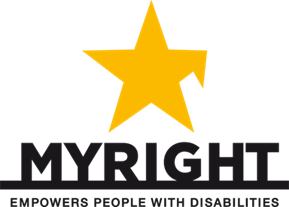 „Ova publikacija je nastala u okviru projekta koji je dio realizacije MyRight programa 2018.-2021. u Bosni i Hercegovini. Izradu ove publikacije finansirao je MyRight. Mišljenja izražena u ovoj publikaciji ne odražavaju neophodno i stavove MyRight-a. Odgovornost za sadržaj snosi isključivo autor.“"MyRight – Empowers people with disabilities je švedska krovna organizacija pokreta osoba sa invaliditetom koja okuplja preko dvadeset organizacija osoba sa različitim invaliditetom za međunarodnu razvojnu saradnju. Cilj našeg rada u Bosni i Hercegovini je jačanje lokalnih partnerskih organizacija za vođenje efikasnog zagovaranja za prava svojih članova. MyRight u Bosni i Hercegovini osigurava  finansijsku i administrativnu podršku lokalnim partnerskim organizacijama. Više o MyRight-u na stanicama www.myright.se  i  www.myright.ba“